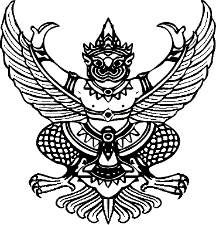 ประกาศโรงเรียนวัดราษฎร์เจริญศรัทธาธรรมเรื่อง  การใช้มาตรฐานการศึกษาของสถานศึกษา เพื่อการประกันคุณภาพภายในของสถานศึกษาประจำปีการศึกษา ๒๕๖๑-------------------------------------------------------------------------	โดยที่มีการประกาศใช้กฎกระทรวงว่าด้วยระบบ หลักเกณฑ์ และวิธีการประกันคุณภาพการศึกษา พ.ศ. ๒๕๕๓ ประกาศกระทรวงศึกษาธิการ เรื่อง ให้ใช้มาตรฐานการศึกษาปฐมวัย และมาตรฐานการศึกษาขั้นพื้นฐาน เพื่อการประกันคุณภาพภายในของสถานศึกษา  ประกาศคณะกรรมการการประกันคุณภาพภายใน เรื่อง กำหนดหลักเกณฑ์และแนวปฏิบัติเกี่ยวกับการประกันคุณภาพภายใน  นโยบายการปฏิรูปการศึกษาในทศวรรษที่สอง  ที่กำหนดเป้าหมายและยุทธศาสตร์อย่างชัดเจนในการพัฒนาคุณภาพคนไทยและการศึกษาไทยในอนาคต  รวมทั้งอัตลักษณ์  เอกลักษณ์ และจุดเน้นของสถานศึกษา  โรงเรียนวัดราษฎร์เจริญศรัทธาธรรม  จึงปรับมาตรฐานการศึกษาของสถานศึกษา และได้กำหนด
ค่าเป้าหมายของการพัฒนาตามมาตรฐานการศึกษา  โดยความเห็นชอบของคณะกรรมการสถานศึกษา
ขั้นพื้นฐานและการมีส่วนร่วมของผู้ที่เกี่ยวข้องทั้งบุคลากรทุกคนในโรงเรียน ผู้ปกครอง และประชาชน
ในชุมชน เพื่อนำไปสู่การพัฒนาคุณภาพตามมาตรฐานการศึกษา การประเมินคุณภาพภายในและเพื่อรองรับการประเมินคุณภาพภายนอก	เพื่อให้การพัฒนาคุณภาพและมาตรฐานการศึกษา ของโรงเรียนวัดราษฎร์เจริญศรัทธาธรรม  
มีคุณภาพและได้มาตรฐาน  โรงเรียนฯ จึงได้กำหนดค่าเป้าหมายการพัฒนาตามมาตรฐานการศึกษาของสถานศึกษา ระดับการศึกษาปฐมวัย และระดับการศึกษาขั้นพื้นฐานตามเอกสารแนบท้ายประกาศนี้ 
เพื่อเป็นเป้าหมายในการพัฒนาคุณภาพและมาตรฐานการศึกษาต่อไป       		ประกาศ ณ วันที่   ๔   มีนาคม   พ.ศ. ๒๕๖๑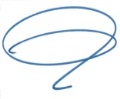 	( นายอลงกรณ์  เขตสกุล)ผู้อำนวยการโรงเรียนวัดราษฎร์เจริญศรัทธาธรรมมาตรฐานการศึกษาของสถานศึกษา แนบท้ายประกาศโรงเรียนวัดราษฎร์เจริญศรัทธาธรรมเรื่อง  การใช้มาตรฐานการศึกษาของสถานศึกษา เพื่อการประกันคุณภาพภายในของสถานศึกษา- มาตรฐานการศึกษาปฐมวัย  แบ่งออกเป็น ๕ ด้าน  มี ๑๑ มาตรฐาน  ๕๑ ตัวบ่งชี้  มาตรฐานการศึกษาขั้นพื้นฐาน มี ๔ มาตรฐาน  ๘๙ ตัวบ่งชี้  ส่วนที่ ๓การวิเคราะห์ SWOT ANALISISตารางที่ ๑ สภาพแวดล้อมภายนอก (STEP)ตารางที่ ๑ สภาพแวดล้อมภายนอก (STEP) ( ต่อ )ตารางที่ ๒ สภาพแวดล้อมภายใน (๒S ๔M)ตารางที่ ๒ สภาพแวดล้อมภายใน (๒S ๔ M) (ต่อ)สรุปผลการศึกษาสภาพแวดล้อม	ผลจากการศึกษาและวิเคราะห์สภาพแวดล้อมทั้งภายนอกและภายในโรงเรียน (SWOT )  สรุปผลการวิเคราะห์สภาพแวดล้อมภายนอก  พบว่า  มีโอกาสมากกว่าอุปสรรค   จึงอยู่ในสภาพ “เอื้อ” และสภาพแวดล้อมภายในมีจุดแข็งมากกว่าจุดอ่อน จึงอยู่ในสภาพ “แข็ง” ดังนั้นโรงเรียนวัดราษฎร์เจริญศรัทธาธรรม จึงอยู่ในสภาพ “ เอื้อและแข็ง ” ซึ่งถือว่าเป็นภาวะที่เหมาะสมในการที่จะกำหนดกลยุทธ์ และส่งเสริมศักยภาพในเชิงรุกได้เป็นอย่างดีคณะผู้จัดทำ๑. นายอลงกรณ์  เขตสกุล		ผู้อำนวยการโรงเรียนฯ	   	ประธานกรรมการ๒. นายสมัย  ทองงาม			ครูโรงเรียนวัดราษฎร์ฯ		รองประธานกรรมการ๓. นางสาวจันทร์ศิริ  มากะเต		ครูโรงเรียนวัดราษฎร์ฯ		กรรมการ๔. นางสาวกุมารี  อัษฎานุวัฒน์		ครูโรงเรียนวัดราษฎร์ฯ		กรรมการ๕. นางสาวรัฐมล  ผาวันดี		ครูโรงเรียนวัดราษฎร์ฯ		กรรมการ๖. นายสมพร  นิติกาล			ครูโรงเรียนวัดราษฎร์ฯ		กรรมการ๗. นายประสพ  มณีไสย		ครูโรงเรียนวัดราษฎร์ฯ		กรรมการ๘. นางฉันทนา  ทองงาม		ครูโรงเรียนวัดราษฎร์ฯ		กรรมการ๙. นางเอมอร  เพ็ชร์รัตน์		ครูโรงเรียนวัดราษฎร์ฯ		กรรมการ๑๐. นางภัณณิษา  ทองดี		ครูโรงเรียนวัดราษฎร์ฯ		กรรมการ๑๑. นางวนิดา   มณีไสย		ครูโรงเรียนวัดราษฎร์ฯ		กรรมการ๑๒. นางสาวขนิษฐา  ยิ้มเนียม		ครูโรงเรียนวัดราษฎร์ฯ		กรรมการ๑๓.นางสาวกนกพร  ลิ้มเส็ง		ครูโรงเรียนวัดราษฎร์ฯ		กรรมการ๑๔. นางสาววรรณนิสา  พรมเขียว	ครูโรงเรียนวัดราษฎร์ฯ		กรรมการ๑๕. นางสาวณัฏฐนันท์  ทองภู		ครูโรงเรียนวัดราษฎร์ฯ		กรรมการ๑๖.นางสาวสุรีพรรณ  คูศรี		ครูโรงเรียนวัดราษฎร์ฯ		กรรมการ๑๗.นางสาวอนุกูล  เคนโสภา		ครูโรงเรียนวัดราษฎร์ฯ		กรรมการ๑๘. นายศราวุฒิ  คำพันน้อย		ครูโรงเรียนวัดราษฎร์ฯ		กรรมการ๑๙. นายทิวา  ปาราชิตัง		ครูโรงเรียนวัดราษฎร์ฯ		กรรมการ๒๐. นางสาวสุมิตรา  โนมะยา		ครูโรงเรียนวัดราษฎร์ฯ		กรรมการ๒๑.นางสาวสุภาวดี  อาจจุฬา		ครูโรงเรียนวัดราษฎร์ฯ		กรรมการ๒๒. นางสาวเมษิณี  งุมเกาะ		ครูโรงเรียนวัดราษฎร์ฯ		กรรมการ๒๓. นางสาววัชราภรณ์  แก้ววงศ์	ครูโรงเรียนวัดราษฎร์ฯ		กรรมการ๒๔. นางสาวสุดารัตนื  โคตะ		ครูโรงเรียนวัดราษฎร์ฯ		กรรมการ๒๕. นางสาวรุ่งฤดี  สุดทา		ครูโรงเรียนวัดราษฎร์ฯ    	กรรมการ๒๖.นางสาวนิตยา  งามวงษ์		ครูโรงเรียนวัดราษฎร์ฯ    	กรรมการ/เลขานุการ๒๗.นางสาวกษมล  สร้อยไซย์		ครูโรงเรียนวัดราษฎร์ฯ    กรรมการ/ผู้ช่วยเลขานุการคณะกรรมการสถานศึกษาขั้นพื้นฐานโรงเรียนวัดราษฎร์เจริญศรัทธาธรรมให้ความเห็นชอบแผนปฏิบัติการประจำปีการศึกษา ๒๕๖๑ของโรงเรียนวัดราษฎร์เจริญศรัทธาธรรมนายสมบุญ  มีเชาว์		ประธานคณะกรรมการ		……………………………..นายวิสุทธิ์  รัตนอัมพร		รองประธานคณะกรรมการ	……………………………..นายอัครเดช  อารี		กรรมการ			.................................นายตี๋  เนตรสี			กรรมการ			.................................นายสมัย  ทองงาม		กรรมการ			.................................นางพรนภัส  บุตรคร้อ		กรรมการ			.................................พระครูประสุตศีลคุณ		กรรมการ			................................พระครูวินัยธรศุภชัย ธมฺมวโร	กรรมการ			.................................นางสุรีย์  ชื่นคุ้ม			กรรมการ			.................................นายภัทรชัย  ทิพยสุข		กรรมการ			.................................นายสุรินทร์  งามนา		กรรมการ			.................................นายประดิษฐ์  สมบุรุษ		กรรมการ			.................................นางกรองแก้ว  มีเชาว์		กรรมการ			.................................นายทองคำ  ศรีสะอาด		กรรมการ			.................................นายอลงกรณ์  เขตสกุล		กรรมการ/เลขานุการ		.................................มาตรฐาน/ตัวบ่งชี้น้ำหนัก (คะแนน)น้ำหนัก (คะแนน)น้ำหนัก (คะแนน)มาตรฐาน/ตัวบ่งชี้ตัวบ่งชี้รวมเป้าหมายของโรงเรียนมาตรฐานด้านคุณภาพผู้เรียนมาตรฐานด้านคุณภาพผู้เรียน๒๐๑๕มาตรฐานที่ ๑ เด็กมีพัฒนาการด้านร่างกายมาตรฐานที่ ๑ เด็กมีพัฒนาการด้านร่างกาย๕๔๑.๑  มีน้ำหนักส่วนสูงเป็นไปตามเกณฑ์มาตรฐาน๑๕๔๑.๒ มีทักษะการเคลื่อนไหวตามวัย๑.๕๕๔๑.๓ มีสุขนิสัยในการดูแลสุขภาพของตน๑.๕๕๔๑.๔ หลีกเลี่ยงต่อสภาวะที่เสี่ยงต่อโรค อุบัติเหตุ ภัย และสิ่งเสพติด๑๕๔มาตรฐานที่ ๒ เด็กมีพัฒนาการด้านอารมณ์และจิตใจมาตรฐานที่ ๒ เด็กมีพัฒนาการด้านอารมณ์และจิตใจ๕๔๒.๑ ร่าเริงแจ่มใส มีความรู้สึกที่ดีต่อตนเอง๑๕๔๒.๒ มีความมั่นใจและกล้าแสดงออก๑๕๔๒.๓ ควบคุมอารมณ์ตนเองได้เหมาะสมกับวัย๑๕๔๒.๔ ชื่นชมศิลปะ ดนตรี การเคลื่อนไหว และรักธรรมชาติ๒๕๔มาตรฐานที่ ๓  เด็กมีพัฒนาการด้านสังคมมาตรฐานที่ ๓  เด็กมีพัฒนาการด้านสังคม๕๔๓.๑ มีวินัย รับผิดชอบ เชื่อฟังคำสั่งสอนของพ่อแม่ ครูอาจารย์๒๕๔๓.๒ มีความซื่อสัตย์สุจริต ช่วยเหลือแบ่งปัน๑๕๔๓.๓ เล่นและทำงานร่วมกับผู้อื่นได้๑๕๔๓.๔ ประพฤติตนตามวัฒนธรรมไทยและศาสนาที่ตนนับถือ๑๕๔มาตรฐานที่ ๔ เด็กมีพัฒนาการด้านสติปัญญามาตรฐานที่ ๔ เด็กมีพัฒนาการด้านสติปัญญา๕๓๔.๑ สนใจเรียนรู้สิ่งรอบตัว ซักถามอย่างตั้งใจ และรักการเรียนรู้๑๕๓๔.๒ มีความคิดรวบยอดเกี่ยวกับสิ่งต่างๆ ที่เกิดจากประสบการณ์การเรียนรู้๑๕๓๔.๓ มีทักษะทางภาษาที่เหมาะสมกับวัย๑๕๓๔.๔ มีทักษะกระบวนการทางวิทยาศาสตร์และคณิตศาสตร์๑๕๓๔.๕ มีจินตนาการและความคิดสร้างสรรค์๑๕๓มาตรฐานด้านการจัดการศึกษามาตรฐานด้านการจัดการศึกษา๖๕๕๘มาตรฐานที่ ๕ ครูปฏิบัติงานตามบทบาทหน้าที่อย่างมีประสิทธิภาพและเกิดประสิทธิผลมาตรฐานที่ ๕ ครูปฏิบัติงานตามบทบาทหน้าที่อย่างมีประสิทธิภาพและเกิดประสิทธิผล๒๐๑๗๕.๑ ครูเข้าใจปรัชญา หลักการ และธรรมชาติของการจัดการศึกษาปฐมวัยและสามารถนำมาประยุกต์ใช้ในการจัดประสบการณ์๒๒๐๑๗๕.๒ ครูจัดทำแผนการจัดประสบการณ์ที่สอดคล้องกับหลักสูตรการศึกษาปฐมวัยและสามารถจัดประสบการณ์การเรียนรู้ที่หลากหลาย สอดคล้องกับความแตกต่างระหว่างบุคคล๒๒๐๑๗๕.๓ ครูบริหารจัดการชั้นเรียนที่สร้างวินัยเชิงบวก๒๒๐๑๗๕.๔ ครูใช้สื่อและเทคโนโลยีเหมาะ สอดคล้องกับพัฒนาการของเด็ก๒๒๐๑๗๕.๕ ครูใช้เครื่องมือวัดและประเมินพัฒนาการของเด็กอย่างหลากหลาย และสรุปรายงานผลพัฒนาการของเด็กแก่ผู้ปกครอง๒๒๐๑๗๕.๖ ครูวิจัยและพัฒนาการจัดการเรียนรู้ที่ตนรับผิดชอบ และใช้ผลในการปรับการจัดประสบการณ์๒๒๐๑๗๕.๗ ครูจัดสิ่งแวดล้อมในเกิดการเรียนรู้ได้ตลอดเวลา๒๒๐๑๗๕.๘ ครูมีปฏิสัมพันธ์ที่ดีกับเด็ก และผู้ปกครอง๒๒๐๑๗๕.๙ ครูมีวุฒิและความรู้ความสามารถในด้านการศึกษาปฐมวัย๒๒๐๑๗๕.๑๐ ครูจัดทำสารนิเทศและนำมาไตร่ตรองเพื่อใช้ประโยชน์ในการพัฒนาการเด็ก๒๒๐๑๗มาตรฐานที่ ๖ ผู้บริหารปฏิบัติงานตามบทบาทหน้าที่อย่างมีประสิทธิภาพและเกิดประสิทธิผลมาตรฐานที่ ๖ ผู้บริหารปฏิบัติงานตามบทบาทหน้าที่อย่างมีประสิทธิภาพและเกิดประสิทธิผล๒๐๑๙๖.๑ ผู้บริหารเข้าใจปรัชญา และหลักการของการจัดการศึกษาปฐมวัย๓๒๐๑๙๖.๒ ผู้บริหารมีวิสัยทัศน์ ภาวะผู้นำ และความคิดริเริ่มที่เน้นการพัฒนาเด็กปฐมวัย๓๒๐๑๙๖.๓ ผู้บริหารใช้หลักการบริหารแบบมีส่วนร่วมและใช้ข้อมูลการประเมินผลหรือการวิจัยเป็นฐานคิดทั้งด้านวิชาการและการจัดการ๓๒๐๑๙๖.๔ ผู้บริหารสามารถบริหารจัดการศึกษาให้บรรลุเป้าหมายตามแผนพัฒนาคุณภาพสถานศึกษา๓๒๐๑๙๖.๕ ผู้บริหารส่งเสริมและพัฒนาศักยภาพบุคลากรให้มีประสิทธิภาพ๓๖.๖ ผู้บริหารให้คำแนะนำ คำปรึกษาทางวิชาการและเอาใจใส่การจัดการศึกษาปฐมวัยเต็มศักยภาพและเต็มเวลา๓๖.๗ เด็ก ผู้ปกครอง และชุมชนพึงพอใจผลการบริหารจัดการศึกษาปฐมวัย๒มาตรฐานที่ ๗  แนวการจัดการศึกษามาตรฐานที่ ๗  แนวการจัดการศึกษา๒๐๑๘๗.๑ มีหลักสูตรการศึกษาปฐมวัยของสถานศึกษาและนำสู่การปฏิบัติได้
       อย่างมีประสิทธิภาพ๔๒๐๑๘๗.๒ มีระบบและกลไกให้ผู้มีส่วนร่วมทุกฝ่ายตระหนักและเข้าใจการจัดการศึกษาปฐมวัย๔๒๐๑๘๗.๓ จัดกิจกรรมเสริมสร้างความตระหนักรู้และความเข้าใจหลักการจัดการศึกษาปฐมวัย๔๒๐๑๘๗.๔ สร้างการมีส่วนร่วมและแสวงหาความร่วมมือกับผู้ปกครอง ชุมชนและท้องถิ่น ๔๒๐๑๘๗.๕ จัดสิ่งอำนวยความสะดวกเพื่อพัฒนาเด็กอย่างชัดเจน๔๒๐๑๘มาตรฐานที่ ๘  สถานศึกษามีการประกันคุณภาพภายในของสถานศึกษาตามที่กำหนดในกฎกระทรวงมาตรฐานที่ ๘  สถานศึกษามีการประกันคุณภาพภายในของสถานศึกษาตามที่กำหนดในกฎกระทรวง๕๔๘.๑ กำหนดมาตรฐานการศึกษาปฐมวัยของสถานศึกษา๑๕๔๘.๒ จัดทำและดำเนินการตามแผนพัฒนาการจัดการศึกษาของสถานศึกษาที่มุ่งพัฒนาคุณภาพตามมาตรฐานการศึกษาของสถานศึกษา๑๕๔๘.๓ จัดระบบสารสนเทศและใช้สารสนเทศในการบริหารจัดการ๑๕๔๘.๔ ติดตามตรวจสอบ และประเมินผลการดำเนินงานคุณภาพภายใน
       ตามมาตรฐานการศึกษาของสถานศึกษา๐.๕๕๔๘.๕ นำผลการประเมินคุณภาพทั้งภายในและภายนอกไปใช้วางแผนพัฒนาคุณภาพการศึกษาอย่างต่อเนื่อง๐.๕๕๔๘.๖ จัดทำรายงานประจำปีที่เป็นรายงานการประเมินคุณภาพภายใน๑๕๔มาตรฐานด้านการสร้างสังคมแห่งการเรียนรู้มาตรฐานด้านการสร้างสังคมแห่งการเรียนรู้๕๔มาตรฐานที่ ๙  สถานศึกษามีการสร้าง ส่งเสริม สนับสนุน ให้สถานศึกษา                    เป็นสังคมแห่งการเรียนรู้มาตรฐานที่ ๙  สถานศึกษามีการสร้าง ส่งเสริม สนับสนุน ให้สถานศึกษา                    เป็นสังคมแห่งการเรียนรู้๕๔๙.๑ เป็นแหล่งเรียนรู้เพื่อพัฒนาการเรียนรู้ของเด็กและบุคลากรในสถานศึกษา๒.๕๕๔๙.๒ มีการแลกเปลี่ยนเรียนรู้ร่วมกันภายในสถานศึกษา ระหว่างสถานศึกษากับครอบครัวชุมชน และองค์กรที่เกี่ยวข้อง๒.๕๕๔มาตรฐานด้านอัตลักษณ์ของสถานศึกษามาตรฐานด้านอัตลักษณ์ของสถานศึกษา๕๔มาตรฐานที่ ๑๐ การพัฒนาสถานศึกษาให้บรรลุเป้าหมายตามปรัชญา วิสัยทัศน์ จุดเน้นของการศึกษาปฐมวัยมาตรฐานที่ ๑๐ การพัฒนาสถานศึกษาให้บรรลุเป้าหมายตามปรัชญา วิสัยทัศน์ จุดเน้นของการศึกษาปฐมวัย๕๔๑๐.๑ จัดโครงการ กิจกรรมพัฒนาเด็กให้บรรลุตามเป้าหมาย ปรัชญา วิสัยทัศน์และจุดเน้นการจัดการศึกษาปฐมวัยของสถานศึกษา๓๕๔๑๐.๒ ผลการดำเนินงานบรรลุตามเป้าหมาย๒๕๔มาตรฐานด้านมาตรการส่งเสริมมาตรฐานด้านมาตรการส่งเสริม๕๔มาตรฐานที่ ๑๑ การพัฒนาสถานศึกษาตามนโยบายและแนวทางปฏิรูปการศึกษา เพื่อยกระดับคุณภาพให้สูงขึ้นมาตรฐานที่ ๑๑ การพัฒนาสถานศึกษาตามนโยบายและแนวทางปฏิรูปการศึกษา เพื่อยกระดับคุณภาพให้สูงขึ้น๕๔๑๑.๑ จัดโครงการ กิจกรรมส่งเสริมสนับสนุนตามนโยบายเกี่ยวกับการจัดการศึกษาปฐมวัย๓๕๔๑๑.๒  ผลการดำเนินงานบรรลุตามเป้าหมาย๒๕๔รวมรวม๑๐๐๘๕มาตรฐาน/ตัวบ่งชี้มาตรฐาน/ตัวบ่งชี้มาตรฐาน/ตัวบ่งชี้มาตรฐาน/ตัวบ่งชี้มาตรฐาน/ตัวบ่งชี้มาตรฐาน/ตัวบ่งชี้มาตรฐาน/ตัวบ่งชี้มาตรฐาน/ตัวบ่งชี้น้ำหนัก (คะแนน)น้ำหนัก (คะแนน)น้ำหนัก (คะแนน)น้ำหนัก (คะแนน)มาตรฐาน/ตัวบ่งชี้มาตรฐาน/ตัวบ่งชี้มาตรฐาน/ตัวบ่งชี้มาตรฐาน/ตัวบ่งชี้มาตรฐาน/ตัวบ่งชี้มาตรฐาน/ตัวบ่งชี้มาตรฐาน/ตัวบ่งชี้มาตรฐาน/ตัวบ่งชี้ตัวบ่งชี้ตัวบ่งชี้รวมเป้าหมายของโรงเรียน๒๕๒๓มาตรฐานที่ ๑ คุณภาพผู้เรียนมาตรฐานที่ ๑ คุณภาพผู้เรียนมาตรฐานที่ ๑ คุณภาพผู้เรียนมาตรฐานที่ ๑ คุณภาพผู้เรียนมาตรฐานที่ ๑ คุณภาพผู้เรียนมาตรฐานที่ ๑ คุณภาพผู้เรียนมาตรฐานที่ ๑ คุณภาพผู้เรียนมาตรฐานที่ ๑ คุณภาพผู้เรียนมาตรฐานที่ ๑ คุณภาพผู้เรียนมาตรฐานที่ ๑ คุณภาพผู้เรียน๑.๑มีสุขนิสัยในการดูแลสุขภาพและออกกําลังกาย สม่ำเสมอมีสุขนิสัยในการดูแลสุขภาพและออกกําลังกาย สม่ำเสมอมีสุขนิสัยในการดูแลสุขภาพและออกกําลังกาย สม่ำเสมอมีสุขนิสัยในการดูแลสุขภาพและออกกําลังกาย สม่ำเสมอมีสุขนิสัยในการดูแลสุขภาพและออกกําลังกาย สม่ำเสมอมีสุขนิสัยในการดูแลสุขภาพและออกกําลังกาย สม่ำเสมอมีสุขนิสัยในการดูแลสุขภาพและออกกําลังกาย สม่ำเสมอ๐.๕๐.๕๑.๒มีน้ำหนัก ส่วนสูง และมีสมรรถภาพทางกายตามเกณฑ์มาตรฐานมีน้ำหนัก ส่วนสูง และมีสมรรถภาพทางกายตามเกณฑ์มาตรฐานมีน้ำหนัก ส่วนสูง และมีสมรรถภาพทางกายตามเกณฑ์มาตรฐานมีน้ำหนัก ส่วนสูง และมีสมรรถภาพทางกายตามเกณฑ์มาตรฐานมีน้ำหนัก ส่วนสูง และมีสมรรถภาพทางกายตามเกณฑ์มาตรฐานมีน้ำหนัก ส่วนสูง และมีสมรรถภาพทางกายตามเกณฑ์มาตรฐานมีน้ำหนัก ส่วนสูง และมีสมรรถภาพทางกายตามเกณฑ์มาตรฐาน๐.๕๐.๕๑.๓ป้องกันตนเองจากสิ่งเสพติดให้โทษและหลีกเลี่ยงตนเองจากสภาวะที่เสี่ยงต่อความรุนแรง โรคภัย อุบัติเหตุ และปัญหาทางเพศป้องกันตนเองจากสิ่งเสพติดให้โทษและหลีกเลี่ยงตนเองจากสภาวะที่เสี่ยงต่อความรุนแรง โรคภัย อุบัติเหตุ และปัญหาทางเพศป้องกันตนเองจากสิ่งเสพติดให้โทษและหลีกเลี่ยงตนเองจากสภาวะที่เสี่ยงต่อความรุนแรง โรคภัย อุบัติเหตุ และปัญหาทางเพศป้องกันตนเองจากสิ่งเสพติดให้โทษและหลีกเลี่ยงตนเองจากสภาวะที่เสี่ยงต่อความรุนแรง โรคภัย อุบัติเหตุ และปัญหาทางเพศป้องกันตนเองจากสิ่งเสพติดให้โทษและหลีกเลี่ยงตนเองจากสภาวะที่เสี่ยงต่อความรุนแรง โรคภัย อุบัติเหตุ และปัญหาทางเพศป้องกันตนเองจากสิ่งเสพติดให้โทษและหลีกเลี่ยงตนเองจากสภาวะที่เสี่ยงต่อความรุนแรง โรคภัย อุบัติเหตุ และปัญหาทางเพศป้องกันตนเองจากสิ่งเสพติดให้โทษและหลีกเลี่ยงตนเองจากสภาวะที่เสี่ยงต่อความรุนแรง โรคภัย อุบัติเหตุ และปัญหาทางเพศ๑๑๑.๔เห็นคุณค่าในตนเอง มีความมั่นใจ กล้าแสดงออกอย่างเหมาะสมเห็นคุณค่าในตนเอง มีความมั่นใจ กล้าแสดงออกอย่างเหมาะสมเห็นคุณค่าในตนเอง มีความมั่นใจ กล้าแสดงออกอย่างเหมาะสมเห็นคุณค่าในตนเอง มีความมั่นใจ กล้าแสดงออกอย่างเหมาะสมเห็นคุณค่าในตนเอง มีความมั่นใจ กล้าแสดงออกอย่างเหมาะสมเห็นคุณค่าในตนเอง มีความมั่นใจ กล้าแสดงออกอย่างเหมาะสมเห็นคุณค่าในตนเอง มีความมั่นใจ กล้าแสดงออกอย่างเหมาะสม๑๑๑.๕มีมนุษยสัมพันธ์ที่ดีและให้เกียรติผู้อื่นมีมนุษยสัมพันธ์ที่ดีและให้เกียรติผู้อื่นมีมนุษยสัมพันธ์ที่ดีและให้เกียรติผู้อื่นมีมนุษยสัมพันธ์ที่ดีและให้เกียรติผู้อื่นมีมนุษยสัมพันธ์ที่ดีและให้เกียรติผู้อื่นมีมนุษยสัมพันธ์ที่ดีและให้เกียรติผู้อื่นมีมนุษยสัมพันธ์ที่ดีและให้เกียรติผู้อื่น๑๑๑.๖สร้างผลงานจากเข้ารวมกิจกรรมด้านศิลปะ ดนตรี/นาฏศิลป์ กีฬา/นันทนาการ ตามจินตนาการสร้างผลงานจากเข้ารวมกิจกรรมด้านศิลปะ ดนตรี/นาฏศิลป์ กีฬา/นันทนาการ ตามจินตนาการสร้างผลงานจากเข้ารวมกิจกรรมด้านศิลปะ ดนตรี/นาฏศิลป์ กีฬา/นันทนาการ ตามจินตนาการสร้างผลงานจากเข้ารวมกิจกรรมด้านศิลปะ ดนตรี/นาฏศิลป์ กีฬา/นันทนาการ ตามจินตนาการสร้างผลงานจากเข้ารวมกิจกรรมด้านศิลปะ ดนตรี/นาฏศิลป์ กีฬา/นันทนาการ ตามจินตนาการสร้างผลงานจากเข้ารวมกิจกรรมด้านศิลปะ ดนตรี/นาฏศิลป์ กีฬา/นันทนาการ ตามจินตนาการสร้างผลงานจากเข้ารวมกิจกรรมด้านศิลปะ ดนตรี/นาฏศิลป์ กีฬา/นันทนาการ ตามจินตนาการ๑๑๑.๗มีคุณลักษณะที่พึงประสงค์ตามหลักสูตรมีคุณลักษณะที่พึงประสงค์ตามหลักสูตรมีคุณลักษณะที่พึงประสงค์ตามหลักสูตรมีคุณลักษณะที่พึงประสงค์ตามหลักสูตรมีคุณลักษณะที่พึงประสงค์ตามหลักสูตรมีคุณลักษณะที่พึงประสงค์ตามหลักสูตรมีคุณลักษณะที่พึงประสงค์ตามหลักสูตร๑๑๑.๘เอื้ออาทรผู้อื่นและกตัญญูกตเวทีต่อผู้มีพระคุณเอื้ออาทรผู้อื่นและกตัญญูกตเวทีต่อผู้มีพระคุณเอื้ออาทรผู้อื่นและกตัญญูกตเวทีต่อผู้มีพระคุณเอื้ออาทรผู้อื่นและกตัญญูกตเวทีต่อผู้มีพระคุณเอื้ออาทรผู้อื่นและกตัญญูกตเวทีต่อผู้มีพระคุณเอื้ออาทรผู้อื่นและกตัญญูกตเวทีต่อผู้มีพระคุณเอื้ออาทรผู้อื่นและกตัญญูกตเวทีต่อผู้มีพระคุณ๑๑๑.๙ยอมรับความคิดและวัฒนธรรมที่แตกต่างยอมรับความคิดและวัฒนธรรมที่แตกต่างยอมรับความคิดและวัฒนธรรมที่แตกต่างยอมรับความคิดและวัฒนธรรมที่แตกต่างยอมรับความคิดและวัฒนธรรมที่แตกต่างยอมรับความคิดและวัฒนธรรมที่แตกต่างยอมรับความคิดและวัฒนธรรมที่แตกต่าง๑๑๑.๑๐ตระหนัก รู้คุณค่า ร่วมอนุรักษ์และพัฒนาสิ่งแวดล้อมตระหนัก รู้คุณค่า ร่วมอนุรักษ์และพัฒนาสิ่งแวดล้อมตระหนัก รู้คุณค่า ร่วมอนุรักษ์และพัฒนาสิ่งแวดล้อมตระหนัก รู้คุณค่า ร่วมอนุรักษ์และพัฒนาสิ่งแวดล้อมตระหนัก รู้คุณค่า ร่วมอนุรักษ์และพัฒนาสิ่งแวดล้อมตระหนัก รู้คุณค่า ร่วมอนุรักษ์และพัฒนาสิ่งแวดล้อมตระหนัก รู้คุณค่า ร่วมอนุรักษ์และพัฒนาสิ่งแวดล้อม๑๑๑.๑๑มีนิสัยรักการอ่านและแสวงหาความรู้ด้วยตนเองจากห้องสมุด แหล่งเรียนรู้ และสื่อต่างๆ รอบตัวมีนิสัยรักการอ่านและแสวงหาความรู้ด้วยตนเองจากห้องสมุด แหล่งเรียนรู้ และสื่อต่างๆ รอบตัวมีนิสัยรักการอ่านและแสวงหาความรู้ด้วยตนเองจากห้องสมุด แหล่งเรียนรู้ และสื่อต่างๆ รอบตัวมีนิสัยรักการอ่านและแสวงหาความรู้ด้วยตนเองจากห้องสมุด แหล่งเรียนรู้ และสื่อต่างๆ รอบตัวมีนิสัยรักการอ่านและแสวงหาความรู้ด้วยตนเองจากห้องสมุด แหล่งเรียนรู้ และสื่อต่างๆ รอบตัวมีนิสัยรักการอ่านและแสวงหาความรู้ด้วยตนเองจากห้องสมุด แหล่งเรียนรู้ และสื่อต่างๆ รอบตัวมีนิสัยรักการอ่านและแสวงหาความรู้ด้วยตนเองจากห้องสมุด แหล่งเรียนรู้ และสื่อต่างๆ รอบตัว๑๑๑.๑๒มีทักษะในการอ่าน ฟัง ดู พูด เขียน และตั้งคําถามเพื่อค้นคว้าหาความรู้เพิ่มเติมมีทักษะในการอ่าน ฟัง ดู พูด เขียน และตั้งคําถามเพื่อค้นคว้าหาความรู้เพิ่มเติมมีทักษะในการอ่าน ฟัง ดู พูด เขียน และตั้งคําถามเพื่อค้นคว้าหาความรู้เพิ่มเติมมีทักษะในการอ่าน ฟัง ดู พูด เขียน และตั้งคําถามเพื่อค้นคว้าหาความรู้เพิ่มเติมมีทักษะในการอ่าน ฟัง ดู พูด เขียน และตั้งคําถามเพื่อค้นคว้าหาความรู้เพิ่มเติมมีทักษะในการอ่าน ฟัง ดู พูด เขียน และตั้งคําถามเพื่อค้นคว้าหาความรู้เพิ่มเติมมีทักษะในการอ่าน ฟัง ดู พูด เขียน และตั้งคําถามเพื่อค้นคว้าหาความรู้เพิ่มเติม๑๑๑.๑๓เรียนรู้ร่วมกันเป็นกลุ่ม แลกเปลี่ยนความคิดเห็นเพื่อการเรียนรู้ระหว่างกันเรียนรู้ร่วมกันเป็นกลุ่ม แลกเปลี่ยนความคิดเห็นเพื่อการเรียนรู้ระหว่างกันเรียนรู้ร่วมกันเป็นกลุ่ม แลกเปลี่ยนความคิดเห็นเพื่อการเรียนรู้ระหว่างกันเรียนรู้ร่วมกันเป็นกลุ่ม แลกเปลี่ยนความคิดเห็นเพื่อการเรียนรู้ระหว่างกันเรียนรู้ร่วมกันเป็นกลุ่ม แลกเปลี่ยนความคิดเห็นเพื่อการเรียนรู้ระหว่างกันเรียนรู้ร่วมกันเป็นกลุ่ม แลกเปลี่ยนความคิดเห็นเพื่อการเรียนรู้ระหว่างกันเรียนรู้ร่วมกันเป็นกลุ่ม แลกเปลี่ยนความคิดเห็นเพื่อการเรียนรู้ระหว่างกัน๑๑๑.๑๔ใช้เทคโนโลยีในการเรียนรู้และนําเสนอผลงานใช้เทคโนโลยีในการเรียนรู้และนําเสนอผลงานใช้เทคโนโลยีในการเรียนรู้และนําเสนอผลงานใช้เทคโนโลยีในการเรียนรู้และนําเสนอผลงานใช้เทคโนโลยีในการเรียนรู้และนําเสนอผลงานใช้เทคโนโลยีในการเรียนรู้และนําเสนอผลงานใช้เทคโนโลยีในการเรียนรู้และนําเสนอผลงาน๑๑๑.๑๕๑.๑๕๑.๑๕สรุปความคิดจากเรื่องที่อ่าน ฟัง และดู และสื่อสารโดยการพูดหรือเขียนตามความคิดของตนเองสรุปความคิดจากเรื่องที่อ่าน ฟัง และดู และสื่อสารโดยการพูดหรือเขียนตามความคิดของตนเองสรุปความคิดจากเรื่องที่อ่าน ฟัง และดู และสื่อสารโดยการพูดหรือเขียนตามความคิดของตนเองสรุปความคิดจากเรื่องที่อ่าน ฟัง และดู และสื่อสารโดยการพูดหรือเขียนตามความคิดของตนเองสรุปความคิดจากเรื่องที่อ่าน ฟัง และดู และสื่อสารโดยการพูดหรือเขียนตามความคิดของตนเอง๑๑๑.๑๖๑.๑๖๑.๑๖นําเสนอวิธีคิด วิธีแก้ปัญหาด้วยภาษาหรือวิธีการของตนเองนําเสนอวิธีคิด วิธีแก้ปัญหาด้วยภาษาหรือวิธีการของตนเองนําเสนอวิธีคิด วิธีแก้ปัญหาด้วยภาษาหรือวิธีการของตนเองนําเสนอวิธีคิด วิธีแก้ปัญหาด้วยภาษาหรือวิธีการของตนเองนําเสนอวิธีคิด วิธีแก้ปัญหาด้วยภาษาหรือวิธีการของตนเอง๑๑๑.๑๗๑.๑๗๑.๑๗กําหนดเป้าหมาย คาดการณ์ ตัดสินใจแก้ปัญหาโดยมีเหตุผลประกอบกําหนดเป้าหมาย คาดการณ์ ตัดสินใจแก้ปัญหาโดยมีเหตุผลประกอบกําหนดเป้าหมาย คาดการณ์ ตัดสินใจแก้ปัญหาโดยมีเหตุผลประกอบกําหนดเป้าหมาย คาดการณ์ ตัดสินใจแก้ปัญหาโดยมีเหตุผลประกอบกําหนดเป้าหมาย คาดการณ์ ตัดสินใจแก้ปัญหาโดยมีเหตุผลประกอบ๑๑๑.๑๘๑.๑๘๑.๑๘มีความคิดริเริ่ม และสร้างสรรค์ผลงานด้วยความภาคภูมิใจมีความคิดริเริ่ม และสร้างสรรค์ผลงานด้วยความภาคภูมิใจมีความคิดริเริ่ม และสร้างสรรค์ผลงานด้วยความภาคภูมิใจมีความคิดริเริ่ม และสร้างสรรค์ผลงานด้วยความภาคภูมิใจมีความคิดริเริ่ม และสร้างสรรค์ผลงานด้วยความภาคภูมิใจ๑๑๑.๑๙๑.๑๙๑.๑๙ผลสัมฤทธิ์ทางการเรียนแต่ละกลุ่มสาระเป็นไปตามเกณฑ์ผลสัมฤทธิ์ทางการเรียนแต่ละกลุ่มสาระเป็นไปตามเกณฑ์ผลสัมฤทธิ์ทางการเรียนแต่ละกลุ่มสาระเป็นไปตามเกณฑ์ผลสัมฤทธิ์ทางการเรียนแต่ละกลุ่มสาระเป็นไปตามเกณฑ์ผลสัมฤทธิ์ทางการเรียนแต่ละกลุ่มสาระเป็นไปตามเกณฑ์๑๑๑.๒๐๑.๒๐๑.๒๐ผลการประเมินสมรรถนะสําคัญตามหลักสูตรเป็นไปตามเกณฑ์ผลการประเมินสมรรถนะสําคัญตามหลักสูตรเป็นไปตามเกณฑ์ผลการประเมินสมรรถนะสําคัญตามหลักสูตรเป็นไปตามเกณฑ์ผลการประเมินสมรรถนะสําคัญตามหลักสูตรเป็นไปตามเกณฑ์ผลการประเมินสมรรถนะสําคัญตามหลักสูตรเป็นไปตามเกณฑ์๑๑๑.๒๑๑.๒๑๑.๒๑ผลการประเมินการอ่าน คิดวิเคราะห์ และเขียนเป็นไปตามเกณฑ์ผลการประเมินการอ่าน คิดวิเคราะห์ และเขียนเป็นไปตามเกณฑ์ผลการประเมินการอ่าน คิดวิเคราะห์ และเขียนเป็นไปตามเกณฑ์ผลการประเมินการอ่าน คิดวิเคราะห์ และเขียนเป็นไปตามเกณฑ์ผลการประเมินการอ่าน คิดวิเคราะห์ และเขียนเป็นไปตามเกณฑ์๑๑๑.๒๒๑.๒๒๑.๒๒ผลการทดสอบระดับชาติเป็นไปตามเกณฑ์ผลการทดสอบระดับชาติเป็นไปตามเกณฑ์ผลการทดสอบระดับชาติเป็นไปตามเกณฑ์ผลการทดสอบระดับชาติเป็นไปตามเกณฑ์ผลการทดสอบระดับชาติเป็นไปตามเกณฑ์๑๑๑.๒๓๑.๒๓๑.๒๓วางแผนการทํางานและดําเนินการจนสําเร็จวางแผนการทํางานและดําเนินการจนสําเร็จวางแผนการทํางานและดําเนินการจนสําเร็จวางแผนการทํางานและดําเนินการจนสําเร็จวางแผนการทํางานและดําเนินการจนสําเร็จ๑๑๑.๒๔๑.๒๔๑.๒๔ทํางานอย่างมีความสุข มุ่งมั่นพัฒนางาน และภูมิใจในผลงานของตนเองทํางานอย่างมีความสุข มุ่งมั่นพัฒนางาน และภูมิใจในผลงานของตนเองทํางานอย่างมีความสุข มุ่งมั่นพัฒนางาน และภูมิใจในผลงานของตนเองทํางานอย่างมีความสุข มุ่งมั่นพัฒนางาน และภูมิใจในผลงานของตนเองทํางานอย่างมีความสุข มุ่งมั่นพัฒนางาน และภูมิใจในผลงานของตนเอง๑๑๑.๒๕๑.๒๕๑.๒๕ทํางานร่วมกับผู้อื่นได้ทํางานร่วมกับผู้อื่นได้ทํางานร่วมกับผู้อื่นได้ทํางานร่วมกับผู้อื่นได้ทํางานร่วมกับผู้อื่นได้๑๑๑.๒๖๑.๒๖๑.๒๖มีความรู้สึกที่ดีต่ออาชีพสุจริตและหาความรู้เกี่ยวกับอาชีพที่ตนเองสนใจมีความรู้สึกที่ดีต่ออาชีพสุจริตและหาความรู้เกี่ยวกับอาชีพที่ตนเองสนใจมีความรู้สึกที่ดีต่ออาชีพสุจริตและหาความรู้เกี่ยวกับอาชีพที่ตนเองสนใจมีความรู้สึกที่ดีต่ออาชีพสุจริตและหาความรู้เกี่ยวกับอาชีพที่ตนเองสนใจมีความรู้สึกที่ดีต่ออาชีพสุจริตและหาความรู้เกี่ยวกับอาชีพที่ตนเองสนใจ๑๑มาตรฐานที่ ๒ กระบวนการบริหารและการจัดการของผู้บริหารสถานศึกษามาตรฐานที่ ๒ กระบวนการบริหารและการจัดการของผู้บริหารสถานศึกษามาตรฐานที่ ๒ กระบวนการบริหารและการจัดการของผู้บริหารสถานศึกษามาตรฐานที่ ๒ กระบวนการบริหารและการจัดการของผู้บริหารสถานศึกษามาตรฐานที่ ๒ กระบวนการบริหารและการจัดการของผู้บริหารสถานศึกษามาตรฐานที่ ๒ กระบวนการบริหารและการจัดการของผู้บริหารสถานศึกษามาตรฐานที่ ๒ กระบวนการบริหารและการจัดการของผู้บริหารสถานศึกษามาตรฐานที่ ๒ กระบวนการบริหารและการจัดการของผู้บริหารสถานศึกษามาตรฐานที่ ๒ กระบวนการบริหารและการจัดการของผู้บริหารสถานศึกษามาตรฐานที่ ๒ กระบวนการบริหารและการจัดการของผู้บริหารสถานศึกษา๒๕๒๐๒.๑๒.๑๒.๑ครูมีการกําหนดเป้าหมายคุณภาพผู้เรียนทั้งด้านความรู้ ทักษะกระบวนการสมรรถนะ และคุณลักษณะที่พึงประสงค์ครูมีการกําหนดเป้าหมายคุณภาพผู้เรียนทั้งด้านความรู้ ทักษะกระบวนการสมรรถนะ และคุณลักษณะที่พึงประสงค์ครูมีการกําหนดเป้าหมายคุณภาพผู้เรียนทั้งด้านความรู้ ทักษะกระบวนการสมรรถนะ และคุณลักษณะที่พึงประสงค์ครูมีการกําหนดเป้าหมายคุณภาพผู้เรียนทั้งด้านความรู้ ทักษะกระบวนการสมรรถนะ และคุณลักษณะที่พึงประสงค์ครูมีการกําหนดเป้าหมายคุณภาพผู้เรียนทั้งด้านความรู้ ทักษะกระบวนการสมรรถนะ และคุณลักษณะที่พึงประสงค์๐.๕๐.๕๒๕๒๐๒.๒๒.๒๒.๒ครูมีการวิเคราะห์ผู้เรียนเป็นรายบุคคล และใช้ข้อมูลในการวางแผนการจัดการเรียนรู้เพื่อพัฒนาศักยภาพของผู้เรียนครูมีการวิเคราะห์ผู้เรียนเป็นรายบุคคล และใช้ข้อมูลในการวางแผนการจัดการเรียนรู้เพื่อพัฒนาศักยภาพของผู้เรียนครูมีการวิเคราะห์ผู้เรียนเป็นรายบุคคล และใช้ข้อมูลในการวางแผนการจัดการเรียนรู้เพื่อพัฒนาศักยภาพของผู้เรียนครูมีการวิเคราะห์ผู้เรียนเป็นรายบุคคล และใช้ข้อมูลในการวางแผนการจัดการเรียนรู้เพื่อพัฒนาศักยภาพของผู้เรียนครูมีการวิเคราะห์ผู้เรียนเป็นรายบุคคล และใช้ข้อมูลในการวางแผนการจัดการเรียนรู้เพื่อพัฒนาศักยภาพของผู้เรียน๐.๕๐.๕๒๕๒๐๒.๓๒.๓๒.๓ครูออกแบบและจัดการเรียนรู้ที่ตอบสนองความแตกต่างระหว่างบุคคลและพัฒนาการทางสติปัญญาครูออกแบบและจัดการเรียนรู้ที่ตอบสนองความแตกต่างระหว่างบุคคลและพัฒนาการทางสติปัญญาครูออกแบบและจัดการเรียนรู้ที่ตอบสนองความแตกต่างระหว่างบุคคลและพัฒนาการทางสติปัญญาครูออกแบบและจัดการเรียนรู้ที่ตอบสนองความแตกต่างระหว่างบุคคลและพัฒนาการทางสติปัญญาครูออกแบบและจัดการเรียนรู้ที่ตอบสนองความแตกต่างระหว่างบุคคลและพัฒนาการทางสติปัญญา๐.๕๐.๕๒๕๒๐๒.๔๒.๔๒.๔ครูใช้สื่อและเทคโนโลยีที่เหมาะสมผนวกกับการนําบริบทและภูมิปัญญาของท้องถิ่นมาบูรณาการในการจัดการเรียนรู้ครูใช้สื่อและเทคโนโลยีที่เหมาะสมผนวกกับการนําบริบทและภูมิปัญญาของท้องถิ่นมาบูรณาการในการจัดการเรียนรู้ครูใช้สื่อและเทคโนโลยีที่เหมาะสมผนวกกับการนําบริบทและภูมิปัญญาของท้องถิ่นมาบูรณาการในการจัดการเรียนรู้ครูใช้สื่อและเทคโนโลยีที่เหมาะสมผนวกกับการนําบริบทและภูมิปัญญาของท้องถิ่นมาบูรณาการในการจัดการเรียนรู้ครูใช้สื่อและเทคโนโลยีที่เหมาะสมผนวกกับการนําบริบทและภูมิปัญญาของท้องถิ่นมาบูรณาการในการจัดการเรียนรู้๐.๕๐.๕๒๕๒๐๒.๕๒.๕๒.๕ครูมีการวัดและประเมินผลที่มุ่งเน้นการพัฒนาการเรียนรู้ของผู้เรียน ด้วยวิธีการที่หลากหลายครูมีการวัดและประเมินผลที่มุ่งเน้นการพัฒนาการเรียนรู้ของผู้เรียน ด้วยวิธีการที่หลากหลายครูมีการวัดและประเมินผลที่มุ่งเน้นการพัฒนาการเรียนรู้ของผู้เรียน ด้วยวิธีการที่หลากหลายครูมีการวัดและประเมินผลที่มุ่งเน้นการพัฒนาการเรียนรู้ของผู้เรียน ด้วยวิธีการที่หลากหลายครูมีการวัดและประเมินผลที่มุ่งเน้นการพัฒนาการเรียนรู้ของผู้เรียน ด้วยวิธีการที่หลากหลาย๑๑๒๕๒๐๒.๖๒.๖๒.๖ครูให้คําแนะนํา คําปรึกษา และแก้ไขปัญหาให้แก่ผู้เรียนทั้งด้านการเรียนและคุณภาพชีวิตด้วยความเสมอภาคครูให้คําแนะนํา คําปรึกษา และแก้ไขปัญหาให้แก่ผู้เรียนทั้งด้านการเรียนและคุณภาพชีวิตด้วยความเสมอภาคครูให้คําแนะนํา คําปรึกษา และแก้ไขปัญหาให้แก่ผู้เรียนทั้งด้านการเรียนและคุณภาพชีวิตด้วยความเสมอภาคครูให้คําแนะนํา คําปรึกษา และแก้ไขปัญหาให้แก่ผู้เรียนทั้งด้านการเรียนและคุณภาพชีวิตด้วยความเสมอภาคครูให้คําแนะนํา คําปรึกษา และแก้ไขปัญหาให้แก่ผู้เรียนทั้งด้านการเรียนและคุณภาพชีวิตด้วยความเสมอภาค๐.๕๐.๕๒๕๒๐๒.๗๒.๗๒.๗ครูมีการศึกษา วิจัยและพัฒนาการจัดการเรียนรู้ในวิชาที่ตนรับผิดชอบ และใช้ผลในการปรับการสอนครูมีการศึกษา วิจัยและพัฒนาการจัดการเรียนรู้ในวิชาที่ตนรับผิดชอบ และใช้ผลในการปรับการสอนครูมีการศึกษา วิจัยและพัฒนาการจัดการเรียนรู้ในวิชาที่ตนรับผิดชอบ และใช้ผลในการปรับการสอนครูมีการศึกษา วิจัยและพัฒนาการจัดการเรียนรู้ในวิชาที่ตนรับผิดชอบ และใช้ผลในการปรับการสอนครูมีการศึกษา วิจัยและพัฒนาการจัดการเรียนรู้ในวิชาที่ตนรับผิดชอบ และใช้ผลในการปรับการสอน๑๑๒๕๒๐๒.๘๒.๘๒.๘ครูประพฤติปฏิบัติตนเป็นแบบอย่างที่ดี และเป็นสมาชิกที่ดีของสถานศึกษาครูประพฤติปฏิบัติตนเป็นแบบอย่างที่ดี และเป็นสมาชิกที่ดีของสถานศึกษาครูประพฤติปฏิบัติตนเป็นแบบอย่างที่ดี และเป็นสมาชิกที่ดีของสถานศึกษาครูประพฤติปฏิบัติตนเป็นแบบอย่างที่ดี และเป็นสมาชิกที่ดีของสถานศึกษาครูประพฤติปฏิบัติตนเป็นแบบอย่างที่ดี และเป็นสมาชิกที่ดีของสถานศึกษา๐.๕๐.๕๒๕๒๐๒.๙๒.๙๒.๙ครูจัดการเรียนการสอนตามวิชาที่ได้รับมอบหมายเต็มเวลา เต็มความสามารถครูจัดการเรียนการสอนตามวิชาที่ได้รับมอบหมายเต็มเวลา เต็มความสามารถครูจัดการเรียนการสอนตามวิชาที่ได้รับมอบหมายเต็มเวลา เต็มความสามารถครูจัดการเรียนการสอนตามวิชาที่ได้รับมอบหมายเต็มเวลา เต็มความสามารถครูจัดการเรียนการสอนตามวิชาที่ได้รับมอบหมายเต็มเวลา เต็มความสามารถ๑๑๒๕๒๐             จำนวนครูทั้งหมด             จำนวนครูทั้งหมด             จำนวนครูทั้งหมด             จำนวนครูทั้งหมด             จำนวนครูทั้งหมด             จำนวนครูทั้งหมด             จำนวนครูทั้งหมด             จำนวนครูทั้งหมด             จำนวนครูทั้งหมด             จำนวนครูทั้งหมด๑๐๕๙๔ ๒.๑๐๒.๑๐๒.๑๐ผู้บริหารมีวิสัยทัศน์ ภาวะผู้นํา และความคิดริเริ่มที่เน้นการพัฒนาผู้เรียนผู้บริหารมีวิสัยทัศน์ ภาวะผู้นํา และความคิดริเริ่มที่เน้นการพัฒนาผู้เรียนผู้บริหารมีวิสัยทัศน์ ภาวะผู้นํา และความคิดริเริ่มที่เน้นการพัฒนาผู้เรียนผู้บริหารมีวิสัยทัศน์ ภาวะผู้นํา และความคิดริเริ่มที่เน้นการพัฒนาผู้เรียนผู้บริหารมีวิสัยทัศน์ ภาวะผู้นํา และความคิดริเริ่มที่เน้นการพัฒนาผู้เรียน๑๑๑๐๕๙๔ ๒.๑๑๒.๑๑๒.๑๑ผู้บริหารใช้หลักการบริหารแบบมีส่วนร่วมและใช้ข้อมูลผลการประเมินหรือผลการวิจัยเป็นฐานคิดทั้งด้านวิชาการและการจัดการผู้บริหารใช้หลักการบริหารแบบมีส่วนร่วมและใช้ข้อมูลผลการประเมินหรือผลการวิจัยเป็นฐานคิดทั้งด้านวิชาการและการจัดการผู้บริหารใช้หลักการบริหารแบบมีส่วนร่วมและใช้ข้อมูลผลการประเมินหรือผลการวิจัยเป็นฐานคิดทั้งด้านวิชาการและการจัดการผู้บริหารใช้หลักการบริหารแบบมีส่วนร่วมและใช้ข้อมูลผลการประเมินหรือผลการวิจัยเป็นฐานคิดทั้งด้านวิชาการและการจัดการผู้บริหารใช้หลักการบริหารแบบมีส่วนร่วมและใช้ข้อมูลผลการประเมินหรือผลการวิจัยเป็นฐานคิดทั้งด้านวิชาการและการจัดการ๑๑๑๐๕๙๔ ๒.๑๒๒.๑๒๒.๑๒ผู้บริหารสามารถบริหารจัดการการศึกษาให้บรรลุเป้าหมายตามที่กําหนดไว้ในแผนปฏิบัติการผู้บริหารสามารถบริหารจัดการการศึกษาให้บรรลุเป้าหมายตามที่กําหนดไว้ในแผนปฏิบัติการผู้บริหารสามารถบริหารจัดการการศึกษาให้บรรลุเป้าหมายตามที่กําหนดไว้ในแผนปฏิบัติการผู้บริหารสามารถบริหารจัดการการศึกษาให้บรรลุเป้าหมายตามที่กําหนดไว้ในแผนปฏิบัติการผู้บริหารสามารถบริหารจัดการการศึกษาให้บรรลุเป้าหมายตามที่กําหนดไว้ในแผนปฏิบัติการ๑๑๑๐๕๙๔ ๒.๑๓๒.๑๓๒.๑๓นักเรียน ผู้ปกครอง และชุมชนพึงพอใจผลการบริหารการจัดการศึกษานักเรียน ผู้ปกครอง และชุมชนพึงพอใจผลการบริหารการจัดการศึกษานักเรียน ผู้ปกครอง และชุมชนพึงพอใจผลการบริหารการจัดการศึกษานักเรียน ผู้ปกครอง และชุมชนพึงพอใจผลการบริหารการจัดการศึกษานักเรียน ผู้ปกครอง และชุมชนพึงพอใจผลการบริหารการจัดการศึกษา๑๑๑๐๕๙๔ ๒.๑๔๒.๑๔๒.๑๔จำนวนโครงการ/กิจกรรมที่ผู้บริหารใช้ผลการประเมินและผลการวิจัยประกอบการตัดสินใจกำหนดนโยบายพัฒนาคุณภาพผุ้เรียนอย่างรอบด้านและดำเนินการติดตามตรวจสอบ ปรับปรุงพัฒนาจำนวนโครงการ/กิจกรรมที่ผู้บริหารใช้ผลการประเมินและผลการวิจัยประกอบการตัดสินใจกำหนดนโยบายพัฒนาคุณภาพผุ้เรียนอย่างรอบด้านและดำเนินการติดตามตรวจสอบ ปรับปรุงพัฒนาจำนวนโครงการ/กิจกรรมที่ผู้บริหารใช้ผลการประเมินและผลการวิจัยประกอบการตัดสินใจกำหนดนโยบายพัฒนาคุณภาพผุ้เรียนอย่างรอบด้านและดำเนินการติดตามตรวจสอบ ปรับปรุงพัฒนาจำนวนโครงการ/กิจกรรมที่ผู้บริหารใช้ผลการประเมินและผลการวิจัยประกอบการตัดสินใจกำหนดนโยบายพัฒนาคุณภาพผุ้เรียนอย่างรอบด้านและดำเนินการติดตามตรวจสอบ ปรับปรุงพัฒนาจำนวนโครงการ/กิจกรรมที่ผู้บริหารใช้ผลการประเมินและผลการวิจัยประกอบการตัดสินใจกำหนดนโยบายพัฒนาคุณภาพผุ้เรียนอย่างรอบด้านและดำเนินการติดตามตรวจสอบ ปรับปรุงพัฒนา๑๑๑๐๕๙๔ ๒.๑๕๒.๑๕๒.๑๕จำนวนโครงการ/กิจกรรมทั้งหมดในแผนปฏิบัติการจำนวนโครงการ/กิจกรรมทั้งหมดในแผนปฏิบัติการจำนวนโครงการ/กิจกรรมทั้งหมดในแผนปฏิบัติการจำนวนโครงการ/กิจกรรมทั้งหมดในแผนปฏิบัติการจำนวนโครงการ/กิจกรรมทั้งหมดในแผนปฏิบัติการ๑๑๑๐๕๙๔ ๒.๑๖       ระดับที่ได้ของผู้บริหารสถานศึกษาที่มีแผนงาน โครงการ หรือกิจกรรม พัมนาครูและบุคลากร๒.๑๖       ระดับที่ได้ของผู้บริหารสถานศึกษาที่มีแผนงาน โครงการ หรือกิจกรรม พัมนาครูและบุคลากร๒.๑๖       ระดับที่ได้ของผู้บริหารสถานศึกษาที่มีแผนงาน โครงการ หรือกิจกรรม พัมนาครูและบุคลากร๒.๑๖       ระดับที่ได้ของผู้บริหารสถานศึกษาที่มีแผนงาน โครงการ หรือกิจกรรม พัมนาครูและบุคลากร๒.๑๖       ระดับที่ได้ของผู้บริหารสถานศึกษาที่มีแผนงาน โครงการ หรือกิจกรรม พัมนาครูและบุคลากร๒.๑๖       ระดับที่ได้ของผู้บริหารสถานศึกษาที่มีแผนงาน โครงการ หรือกิจกรรม พัมนาครูและบุคลากร๒.๑๖       ระดับที่ได้ของผู้บริหารสถานศึกษาที่มีแผนงาน โครงการ หรือกิจกรรม พัมนาครูและบุคลากร๒.๑๖       ระดับที่ได้ของผู้บริหารสถานศึกษาที่มีแผนงาน โครงการ หรือกิจกรรม พัมนาครูและบุคลากร๒.๑๖       ระดับที่ได้ของผู้บริหารสถานศึกษาที่มีแผนงาน โครงการ หรือกิจกรรม พัมนาครูและบุคลากร๒.๑๖       ระดับที่ได้ของผู้บริหารสถานศึกษาที่มีแผนงาน โครงการ หรือกิจกรรม พัมนาครูและบุคลากร๑๐๕๙๔ ๒.๑๗๒.๑๗๒.๑๗จำนวนนักเรียน ผู้ปกครองและชุมชนทั้งหมด ที่ตอบแบบสอบถสมตามความพึงพอใจจำนวนนักเรียน ผู้ปกครองและชุมชนทั้งหมด ที่ตอบแบบสอบถสมตามความพึงพอใจจำนวนนักเรียน ผู้ปกครองและชุมชนทั้งหมด ที่ตอบแบบสอบถสมตามความพึงพอใจจำนวนนักเรียน ผู้ปกครองและชุมชนทั้งหมด ที่ตอบแบบสอบถสมตามความพึงพอใจจำนวนนักเรียน ผู้ปกครองและชุมชนทั้งหมด ที่ตอบแบบสอบถสมตามความพึงพอใจ๑๑๑๐๕๙๔ ๒.๑๘๒.๑๘๒.๑๘คณะกรรมการสถานศึกษามีความรู้เข้าใจบทบาทหน้าที่ตามระเบียบที่กำหนดคณะกรรมการสถานศึกษามีความรู้เข้าใจบทบาทหน้าที่ตามระเบียบที่กำหนดคณะกรรมการสถานศึกษามีความรู้เข้าใจบทบาทหน้าที่ตามระเบียบที่กำหนดคณะกรรมการสถานศึกษามีความรู้เข้าใจบทบาทหน้าที่ตามระเบียบที่กำหนดคณะกรรมการสถานศึกษามีความรู้เข้าใจบทบาทหน้าที่ตามระเบียบที่กำหนด๑๑๑๐๕๙๔ ๒.๑๙๒.๑๙๒.๑๙คณะกรรมการสถานศึกษา กำกับติดตาม ดูแล และขับเคลื่อนการดำเนินงานของสถานศึกษาให้บรรลุผลตามเป้าหมายคณะกรรมการสถานศึกษา กำกับติดตาม ดูแล และขับเคลื่อนการดำเนินงานของสถานศึกษาให้บรรลุผลตามเป้าหมายคณะกรรมการสถานศึกษา กำกับติดตาม ดูแล และขับเคลื่อนการดำเนินงานของสถานศึกษาให้บรรลุผลตามเป้าหมายคณะกรรมการสถานศึกษา กำกับติดตาม ดูแล และขับเคลื่อนการดำเนินงานของสถานศึกษาให้บรรลุผลตามเป้าหมายคณะกรรมการสถานศึกษา กำกับติดตาม ดูแล และขับเคลื่อนการดำเนินงานของสถานศึกษาให้บรรลุผลตามเป้าหมาย๑๑๑๐๕๙๔ ๒.๑๙      ผู้ปกครองและชุมชนมีส่วนร่วมในการพัฒนาคุณภาพสถานศึกษา๒.๑๙      ผู้ปกครองและชุมชนมีส่วนร่วมในการพัฒนาคุณภาพสถานศึกษา๒.๑๙      ผู้ปกครองและชุมชนมีส่วนร่วมในการพัฒนาคุณภาพสถานศึกษา๒.๑๙      ผู้ปกครองและชุมชนมีส่วนร่วมในการพัฒนาคุณภาพสถานศึกษา๒.๑๙      ผู้ปกครองและชุมชนมีส่วนร่วมในการพัฒนาคุณภาพสถานศึกษา๒.๑๙      ผู้ปกครองและชุมชนมีส่วนร่วมในการพัฒนาคุณภาพสถานศึกษา๒.๑๙      ผู้ปกครองและชุมชนมีส่วนร่วมในการพัฒนาคุณภาพสถานศึกษา๒.๑๙      ผู้ปกครองและชุมชนมีส่วนร่วมในการพัฒนาคุณภาพสถานศึกษา๒.๑๙      ผู้ปกครองและชุมชนมีส่วนร่วมในการพัฒนาคุณภาพสถานศึกษา๒.๑๙      ผู้ปกครองและชุมชนมีส่วนร่วมในการพัฒนาคุณภาพสถานศึกษา๑๐๙การจัดทำหลักสูตรสถานศึกษาการจัดทำหลักสูตรสถานศึกษาการจัดทำหลักสูตรสถานศึกษาการจัดทำหลักสูตรสถานศึกษาการจัดทำหลักสูตรสถานศึกษา๑๑๑๐๙๒.๒๐๒.๒๐๒.๒๐คณะกรรมการจัดทำหลักสูตรสถานศึกษา ประกอบด้วยผู้มีส่วนทุกฝ่ายร่วมทุกฝ่าย และหลักสูตรได้รับความเห็นชอบจากกรรมการสถานศึกษาคณะกรรมการจัดทำหลักสูตรสถานศึกษา ประกอบด้วยผู้มีส่วนทุกฝ่ายร่วมทุกฝ่าย และหลักสูตรได้รับความเห็นชอบจากกรรมการสถานศึกษาคณะกรรมการจัดทำหลักสูตรสถานศึกษา ประกอบด้วยผู้มีส่วนทุกฝ่ายร่วมทุกฝ่าย และหลักสูตรได้รับความเห็นชอบจากกรรมการสถานศึกษาคณะกรรมการจัดทำหลักสูตรสถานศึกษา ประกอบด้วยผู้มีส่วนทุกฝ่ายร่วมทุกฝ่าย และหลักสูตรได้รับความเห็นชอบจากกรรมการสถานศึกษาคณะกรรมการจัดทำหลักสูตรสถานศึกษา ประกอบด้วยผู้มีส่วนทุกฝ่ายร่วมทุกฝ่าย และหลักสูตรได้รับความเห็นชอบจากกรรมการสถานศึกษา๑๑๑๐๙๒.๒๑     ๒.๒๑     ๒.๒๑     โครงสร้างหลักสูตรสถานศึกษามีองค์ประกอบครบถ้วนและสอดคล้องกับหลักสูตรแกนกลางตอบสนองเป้าหมาย วิสัยทัศน์หรือจุดเน้นขอสถานศึกษาและมีการกำหนดเวลาเรียนเหมาะสมกับระดับชั้นโครงสร้างหลักสูตรสถานศึกษามีองค์ประกอบครบถ้วนและสอดคล้องกับหลักสูตรแกนกลางตอบสนองเป้าหมาย วิสัยทัศน์หรือจุดเน้นขอสถานศึกษาและมีการกำหนดเวลาเรียนเหมาะสมกับระดับชั้นโครงสร้างหลักสูตรสถานศึกษามีองค์ประกอบครบถ้วนและสอดคล้องกับหลักสูตรแกนกลางตอบสนองเป้าหมาย วิสัยทัศน์หรือจุดเน้นขอสถานศึกษาและมีการกำหนดเวลาเรียนเหมาะสมกับระดับชั้นโครงสร้างหลักสูตรสถานศึกษามีองค์ประกอบครบถ้วนและสอดคล้องกับหลักสูตรแกนกลางตอบสนองเป้าหมาย วิสัยทัศน์หรือจุดเน้นขอสถานศึกษาและมีการกำหนดเวลาเรียนเหมาะสมกับระดับชั้นโครงสร้างหลักสูตรสถานศึกษามีองค์ประกอบครบถ้วนและสอดคล้องกับหลักสูตรแกนกลางตอบสนองเป้าหมาย วิสัยทัศน์หรือจุดเน้นขอสถานศึกษาและมีการกำหนดเวลาเรียนเหมาะสมกับระดับชั้น๐.๕๐.๕๑๐๙๒.๒๒   ๒.๒๒   ๒.๒๒   รายวิชาพื้นฐานและรายวิชาเพิ่มเติมที่จัดไว้ในหลักสุตตรมีการจัดลำดับเนื้อหาความยากง่าย ซับซ้อน และบูรณาการสภาพปัยหาและความต้องการท้องถิ่นสอดแทรกในรายวิชาอย่างเหมาะสมรายวิชาพื้นฐานและรายวิชาเพิ่มเติมที่จัดไว้ในหลักสุตตรมีการจัดลำดับเนื้อหาความยากง่าย ซับซ้อน และบูรณาการสภาพปัยหาและความต้องการท้องถิ่นสอดแทรกในรายวิชาอย่างเหมาะสมรายวิชาพื้นฐานและรายวิชาเพิ่มเติมที่จัดไว้ในหลักสุตตรมีการจัดลำดับเนื้อหาความยากง่าย ซับซ้อน และบูรณาการสภาพปัยหาและความต้องการท้องถิ่นสอดแทรกในรายวิชาอย่างเหมาะสมรายวิชาพื้นฐานและรายวิชาเพิ่มเติมที่จัดไว้ในหลักสุตตรมีการจัดลำดับเนื้อหาความยากง่าย ซับซ้อน และบูรณาการสภาพปัยหาและความต้องการท้องถิ่นสอดแทรกในรายวิชาอย่างเหมาะสมรายวิชาพื้นฐานและรายวิชาเพิ่มเติมที่จัดไว้ในหลักสุตตรมีการจัดลำดับเนื้อหาความยากง่าย ซับซ้อน และบูรณาการสภาพปัยหาและความต้องการท้องถิ่นสอดแทรกในรายวิชาอย่างเหมาะสม๐.๕๐.๕๑๐๙๒.๒๓    ๒.๒๓    ๒.๒๓    การนิเทศติดตามการใช้หลักสูตรทุกกลุ่มสาระการเรียนรู้และสรุปผลทุกภาคเรียนการนิเทศติดตามการใช้หลักสูตรทุกกลุ่มสาระการเรียนรู้และสรุปผลทุกภาคเรียนการนิเทศติดตามการใช้หลักสูตรทุกกลุ่มสาระการเรียนรู้และสรุปผลทุกภาคเรียนการนิเทศติดตามการใช้หลักสูตรทุกกลุ่มสาระการเรียนรู้และสรุปผลทุกภาคเรียนการนิเทศติดตามการใช้หลักสูตรทุกกลุ่มสาระการเรียนรู้และสรุปผลทุกภาคเรียน๐.๕๐.๕๑๐๙๒.๒๔     ๒.๒๔     ๒.๒๔     การทบทวนหลักสูตสถานศึกษาทุกปีการศึกษาโดยใช้สรุปผลการติดตามการใช้หลักสูตรผลการวิจัยของครูและอื่นๆที่เกี่ยวข้องการทบทวนหลักสูตสถานศึกษาทุกปีการศึกษาโดยใช้สรุปผลการติดตามการใช้หลักสูตรผลการวิจัยของครูและอื่นๆที่เกี่ยวข้องการทบทวนหลักสูตสถานศึกษาทุกปีการศึกษาโดยใช้สรุปผลการติดตามการใช้หลักสูตรผลการวิจัยของครูและอื่นๆที่เกี่ยวข้องการทบทวนหลักสูตสถานศึกษาทุกปีการศึกษาโดยใช้สรุปผลการติดตามการใช้หลักสูตรผลการวิจัยของครูและอื่นๆที่เกี่ยวข้องการทบทวนหลักสูตสถานศึกษาทุกปีการศึกษาโดยใช้สรุปผลการติดตามการใช้หลักสูตรผลการวิจัยของครูและอื่นๆที่เกี่ยวข้อง๐.๕๐.๕๑๐๙๒.๒๕      การจัดรายวิชาเพิ่มเติมที่หลากหลายให้ผู้เรียนเลือกตามความถนัด ๐.๕ความสามารถและความสนใจ๒.๒๕      การจัดรายวิชาเพิ่มเติมที่หลากหลายให้ผู้เรียนเลือกตามความถนัด ๐.๕ความสามารถและความสนใจ๒.๒๕      การจัดรายวิชาเพิ่มเติมที่หลากหลายให้ผู้เรียนเลือกตามความถนัด ๐.๕ความสามารถและความสนใจ๒.๒๕      การจัดรายวิชาเพิ่มเติมที่หลากหลายให้ผู้เรียนเลือกตามความถนัด ๐.๕ความสามารถและความสนใจ๒.๒๕      การจัดรายวิชาเพิ่มเติมที่หลากหลายให้ผู้เรียนเลือกตามความถนัด ๐.๕ความสามารถและความสนใจ๒.๒๕      การจัดรายวิชาเพิ่มเติมที่หลากหลายให้ผู้เรียนเลือกตามความถนัด ๐.๕ความสามารถและความสนใจ๒.๒๕      การจัดรายวิชาเพิ่มเติมที่หลากหลายให้ผู้เรียนเลือกตามความถนัด ๐.๕ความสามารถและความสนใจ๒.๒๕      การจัดรายวิชาเพิ่มเติมที่หลากหลายให้ผู้เรียนเลือกตามความถนัด ๐.๕ความสามารถและความสนใจ๒.๒๕      การจัดรายวิชาเพิ่มเติมที่หลากหลายให้ผู้เรียนเลือกตามความถนัด ๐.๕ความสามารถและความสนใจ๒.๒๕      การจัดรายวิชาเพิ่มเติมที่หลากหลายให้ผู้เรียนเลือกตามความถนัด ๐.๕ความสามารถและความสนใจ๑๐๒.๒๖    ๒.๒๖    ๒.๒๖    การจัดกิจกรรมพัฒนาผู้เรียนที่ส่งเสริมและตอบสนองความต้องการความสามารถ ความถนัด และความสนใจของผู้เรียนการจัดกิจกรรมพัฒนาผู้เรียนที่ส่งเสริมและตอบสนองความต้องการความสามารถ ความถนัด และความสนใจของผู้เรียนการจัดกิจกรรมพัฒนาผู้เรียนที่ส่งเสริมและตอบสนองความต้องการความสามารถ ความถนัด และความสนใจของผู้เรียนการจัดกิจกรรมพัฒนาผู้เรียนที่ส่งเสริมและตอบสนองความต้องการความสามารถ ความถนัด และความสนใจของผู้เรียนการจัดกิจกรรมพัฒนาผู้เรียนที่ส่งเสริมและตอบสนองความต้องการความสามารถ ความถนัด และความสนใจของผู้เรียนการจัดกิจกรรมพัฒนาผู้เรียนที่ส่งเสริมและตอบสนองความต้องการความสามารถ ความถนัด และความสนใจของผู้เรียน๐.๕๑๐๒.๒๗    ๒.๒๗    ๒.๒๗    การสนับสนุนให้ครูจัดกระบวนการเรียนรู้ที่ให้ผู้เรียนได้ลงมือปฏิบัติจริงจนสรุปความรู้ได้ด้วยตนเองการสนับสนุนให้ครูจัดกระบวนการเรียนรู้ที่ให้ผู้เรียนได้ลงมือปฏิบัติจริงจนสรุปความรู้ได้ด้วยตนเองการสนับสนุนให้ครูจัดกระบวนการเรียนรู้ที่ให้ผู้เรียนได้ลงมือปฏิบัติจริงจนสรุปความรู้ได้ด้วยตนเองการสนับสนุนให้ครูจัดกระบวนการเรียนรู้ที่ให้ผู้เรียนได้ลงมือปฏิบัติจริงจนสรุปความรู้ได้ด้วยตนเองการสนับสนุนให้ครูจัดกระบวนการเรียนรู้ที่ให้ผู้เรียนได้ลงมือปฏิบัติจริงจนสรุปความรู้ได้ด้วยตนเองการสนับสนุนให้ครูจัดกระบวนการเรียนรู้ที่ให้ผู้เรียนได้ลงมือปฏิบัติจริงจนสรุปความรู้ได้ด้วยตนเอง๐.๕๑๐๒.๒๘๒.๒๘๒.๒๘การนิเทศภายใน กำกับ ติดตาม และตรวจสอบและนำผลไปปรับปรุงการเรียนการสอนการนิเทศภายใน กำกับ ติดตาม และตรวจสอบและนำผลไปปรับปรุงการเรียนการสอนการนิเทศภายใน กำกับ ติดตาม และตรวจสอบและนำผลไปปรับปรุงการเรียนการสอนการนิเทศภายใน กำกับ ติดตาม และตรวจสอบและนำผลไปปรับปรุงการเรียนการสอนการนิเทศภายใน กำกับ ติดตาม และตรวจสอบและนำผลไปปรับปรุงการเรียนการสอนการนิเทศภายใน กำกับ ติดตาม และตรวจสอบและนำผลไปปรับปรุงการเรียนการสอน๐.๕๑๐๒.๒๙      จำนวนครูทุกกลุ่มสาระที่ใช้ผลการนิเทศ การติดตามตรวจสอบไปปรับปรุงการจัดการเรียนรู้                                           ๐.๕๒.๒๙      จำนวนครูทุกกลุ่มสาระที่ใช้ผลการนิเทศ การติดตามตรวจสอบไปปรับปรุงการจัดการเรียนรู้                                           ๐.๕๒.๒๙      จำนวนครูทุกกลุ่มสาระที่ใช้ผลการนิเทศ การติดตามตรวจสอบไปปรับปรุงการจัดการเรียนรู้                                           ๐.๕๒.๒๙      จำนวนครูทุกกลุ่มสาระที่ใช้ผลการนิเทศ การติดตามตรวจสอบไปปรับปรุงการจัดการเรียนรู้                                           ๐.๕๒.๒๙      จำนวนครูทุกกลุ่มสาระที่ใช้ผลการนิเทศ การติดตามตรวจสอบไปปรับปรุงการจัดการเรียนรู้                                           ๐.๕๒.๒๙      จำนวนครูทุกกลุ่มสาระที่ใช้ผลการนิเทศ การติดตามตรวจสอบไปปรับปรุงการจัดการเรียนรู้                                           ๐.๕๒.๒๙      จำนวนครูทุกกลุ่มสาระที่ใช้ผลการนิเทศ การติดตามตรวจสอบไปปรับปรุงการจัดการเรียนรู้                                           ๐.๕๒.๒๙      จำนวนครูทุกกลุ่มสาระที่ใช้ผลการนิเทศ การติดตามตรวจสอบไปปรับปรุงการจัดการเรียนรู้                                           ๐.๕๒.๒๙      จำนวนครูทุกกลุ่มสาระที่ใช้ผลการนิเทศ การติดตามตรวจสอบไปปรับปรุงการจัดการเรียนรู้                                           ๐.๕๒.๒๙      จำนวนครูทุกกลุ่มสาระที่ใช้ผลการนิเทศ การติดตามตรวจสอบไปปรับปรุงการจัดการเรียนรู้                                           ๐.๕๑๐๒.๓๐    ๒.๓๐    ๒.๓๐    ๒.๓๐    ๒.๓๐    จำนวนครูทั้งหมดที่ได้รับการนิเทศจำนวนครูทั้งหมดที่ได้รับการนิเทศจำนวนครูทั้งหมดที่ได้รับการนิเทศจำนวนครูทั้งหมดที่ได้รับการนิเทศ๐.๕๑๐๒.๓๑     ๒.๓๑     ๒.๓๑     ๒.๓๑     ๒.๓๑     การจัดระบบดูแลช่วยเหลือผู้เรียนที่มีประสิทธิภาพและครอบคลุมถึงผู้เรียนทุกคนการจัดระบบดูแลช่วยเหลือผู้เรียนที่มีประสิทธิภาพและครอบคลุมถึงผู้เรียนทุกคนการจัดระบบดูแลช่วยเหลือผู้เรียนที่มีประสิทธิภาพและครอบคลุมถึงผู้เรียนทุกคนการจัดระบบดูแลช่วยเหลือผู้เรียนที่มีประสิทธิภาพและครอบคลุมถึงผู้เรียนทุกคน๐.๕๑๐๒.๓๒    ๒.๓๒    ๒.๓๒    ๒.๓๒    ๒.๓๒    จำนวนผู้ที่เกี่ยวข้องที่ตอบแบบสอบถามความพึงพอใจที่มี่อการแก้ไขและพัฒนาผู้เรียนจำนวนผู้ที่เกี่ยวข้องที่ตอบแบบสอบถามความพึงพอใจที่มี่อการแก้ไขและพัฒนาผู้เรียนจำนวนผู้ที่เกี่ยวข้องที่ตอบแบบสอบถามความพึงพอใจที่มี่อการแก้ไขและพัฒนาผู้เรียนจำนวนผู้ที่เกี่ยวข้องที่ตอบแบบสอบถามความพึงพอใจที่มี่อการแก้ไขและพัฒนาผู้เรียน๐.๕๑๐๒.๓๓    ๒.๓๓    ๒.๓๓    ๒.๓๓    ๒.๓๓    ระดับที่ได้ของสถานศึกษาที่มีห้องเรียน ห้องปฏิบัติการ ห้องน้ำ โรงอาหาร ห้องประชุมที่ถูกสุขลักษณะ แข็งแรงปลอดภัยและมีแหล่งเรียนรู้ภายในสถานศึกษาระดับที่ได้ของสถานศึกษาที่มีห้องเรียน ห้องปฏิบัติการ ห้องน้ำ โรงอาหาร ห้องประชุมที่ถูกสุขลักษณะ แข็งแรงปลอดภัยและมีแหล่งเรียนรู้ภายในสถานศึกษาระดับที่ได้ของสถานศึกษาที่มีห้องเรียน ห้องปฏิบัติการ ห้องน้ำ โรงอาหาร ห้องประชุมที่ถูกสุขลักษณะ แข็งแรงปลอดภัยและมีแหล่งเรียนรู้ภายในสถานศึกษาระดับที่ได้ของสถานศึกษาที่มีห้องเรียน ห้องปฏิบัติการ ห้องน้ำ โรงอาหาร ห้องประชุมที่ถูกสุขลักษณะ แข็งแรงปลอดภัยและมีแหล่งเรียนรู้ภายในสถานศึกษา๐.๕๑๐๒.๓๔     ๒.๓๔     ๒.๓๔     ๒.๓๔     ๒.๓๔     ระดับที่ได้ของสถานศึกษาที่จัดทำโครงการ  กิจกรรม ที่ส่งเสริมสุขภาพพลานามัยและความปลอดภัยของผู้เรียนระดับที่ได้ของสถานศึกษาที่จัดทำโครงการ  กิจกรรม ที่ส่งเสริมสุขภาพพลานามัยและความปลอดภัยของผู้เรียนระดับที่ได้ของสถานศึกษาที่จัดทำโครงการ  กิจกรรม ที่ส่งเสริมสุขภาพพลานามัยและความปลอดภัยของผู้เรียนระดับที่ได้ของสถานศึกษาที่จัดทำโครงการ  กิจกรรม ที่ส่งเสริมสุขภาพพลานามัยและความปลอดภัยของผู้เรียน๐.๕๑๐๒.๓๕     ๒.๓๕     ๒.๓๕     ๒.๓๕     ๒.๓๕     การจัดห้องสมุดมีระบบการจัดการสาระสนเทศที่ทันสมัย และให้บริการสื่อที่เอื้อต่อผู้เรียนแบบมีส่วนร่วมการจัดห้องสมุดมีระบบการจัดการสาระสนเทศที่ทันสมัย และให้บริการสื่อที่เอื้อต่อผู้เรียนแบบมีส่วนร่วมการจัดห้องสมุดมีระบบการจัดการสาระสนเทศที่ทันสมัย และให้บริการสื่อที่เอื้อต่อผู้เรียนแบบมีส่วนร่วมการจัดห้องสมุดมีระบบการจัดการสาระสนเทศที่ทันสมัย และให้บริการสื่อที่เอื้อต่อผู้เรียนแบบมีส่วนร่วม๐.๕๑๐๒.๓๖        ระดับที่ได้ของสถานศึกษาที่มีการจัดทำข้อกำหนดเกี่ยวกับคุณลักษณะ คุณภาพที่พึงประสงค์  และมาตรฐานที่ต้องการให้เกิดขึ้นกับสถานศึกษา๒.๓๖        ระดับที่ได้ของสถานศึกษาที่มีการจัดทำข้อกำหนดเกี่ยวกับคุณลักษณะ คุณภาพที่พึงประสงค์  และมาตรฐานที่ต้องการให้เกิดขึ้นกับสถานศึกษา๒.๓๖        ระดับที่ได้ของสถานศึกษาที่มีการจัดทำข้อกำหนดเกี่ยวกับคุณลักษณะ คุณภาพที่พึงประสงค์  และมาตรฐานที่ต้องการให้เกิดขึ้นกับสถานศึกษา๒.๓๖        ระดับที่ได้ของสถานศึกษาที่มีการจัดทำข้อกำหนดเกี่ยวกับคุณลักษณะ คุณภาพที่พึงประสงค์  และมาตรฐานที่ต้องการให้เกิดขึ้นกับสถานศึกษา๒.๓๖        ระดับที่ได้ของสถานศึกษาที่มีการจัดทำข้อกำหนดเกี่ยวกับคุณลักษณะ คุณภาพที่พึงประสงค์  และมาตรฐานที่ต้องการให้เกิดขึ้นกับสถานศึกษา๒.๓๖        ระดับที่ได้ของสถานศึกษาที่มีการจัดทำข้อกำหนดเกี่ยวกับคุณลักษณะ คุณภาพที่พึงประสงค์  และมาตรฐานที่ต้องการให้เกิดขึ้นกับสถานศึกษา๒.๓๖        ระดับที่ได้ของสถานศึกษาที่มีการจัดทำข้อกำหนดเกี่ยวกับคุณลักษณะ คุณภาพที่พึงประสงค์  และมาตรฐานที่ต้องการให้เกิดขึ้นกับสถานศึกษา๒.๓๖        ระดับที่ได้ของสถานศึกษาที่มีการจัดทำข้อกำหนดเกี่ยวกับคุณลักษณะ คุณภาพที่พึงประสงค์  และมาตรฐานที่ต้องการให้เกิดขึ้นกับสถานศึกษา๒.๓๖        ระดับที่ได้ของสถานศึกษาที่มีการจัดทำข้อกำหนดเกี่ยวกับคุณลักษณะ คุณภาพที่พึงประสงค์  และมาตรฐานที่ต้องการให้เกิดขึ้นกับสถานศึกษา๐.๕๒.๓๗       การจัดทำและดำเนินการตามแผนพัฒนาการจัดการศึกษา๒.๓๗       การจัดทำและดำเนินการตามแผนพัฒนาการจัดการศึกษา๒.๓๗       การจัดทำและดำเนินการตามแผนพัฒนาการจัดการศึกษา๒.๓๗       การจัดทำและดำเนินการตามแผนพัฒนาการจัดการศึกษา๒.๓๗       การจัดทำและดำเนินการตามแผนพัฒนาการจัดการศึกษา๒.๓๗       การจัดทำและดำเนินการตามแผนพัฒนาการจัดการศึกษา๒.๓๗       การจัดทำและดำเนินการตามแผนพัฒนาการจัดการศึกษา๒.๓๗       การจัดทำและดำเนินการตามแผนพัฒนาการจัดการศึกษา๐.๕๐.๕  มาตรฐานที่ ๓ กระบวนการจัดการเรียนการสอนที่เน้นผู้เรียนเป็นสำคัญ  มาตรฐานที่ ๓ กระบวนการจัดการเรียนการสอนที่เน้นผู้เรียนเป็นสำคัญ  มาตรฐานที่ ๓ กระบวนการจัดการเรียนการสอนที่เน้นผู้เรียนเป็นสำคัญ  มาตรฐานที่ ๓ กระบวนการจัดการเรียนการสอนที่เน้นผู้เรียนเป็นสำคัญ  มาตรฐานที่ ๓ กระบวนการจัดการเรียนการสอนที่เน้นผู้เรียนเป็นสำคัญ  มาตรฐานที่ ๓ กระบวนการจัดการเรียนการสอนที่เน้นผู้เรียนเป็นสำคัญ  มาตรฐานที่ ๓ กระบวนการจัดการเรียนการสอนที่เน้นผู้เรียนเป็นสำคัญ  มาตรฐานที่ ๓ กระบวนการจัดการเรียนการสอนที่เน้นผู้เรียนเป็นสำคัญ๒๕๒๐๓.๑๓.๑การสร้างและพัฒนาแหล่งเรียนรู้การสร้างและพัฒนาแหล่งเรียนรู้การสร้างและพัฒนาแหล่งเรียนรู้การสร้างและพัฒนาแหล่งเรียนรู้การสร้างและพัฒนาแหล่งเรียนรู้การสร้างและพัฒนาแหล่งเรียนรู้๗.๕๗.๕   ๓.๒       ระดับที่ได้ของสถานศึกษาในการสร้างและพัฒนาแหล่งเรียนรู้ภายในสถานศึกษากำกับติดตามและประเมินผลเพื่อปรับปรุงพัฒนาและส่งเสริมสนับสนุนให้ผู้เรียน บุคลากรในสถานศึกษาเกิดกระบวนการเรียนรู้จากแหล่งเรียนรู้นอกสถานที่   ๓.๒       ระดับที่ได้ของสถานศึกษาในการสร้างและพัฒนาแหล่งเรียนรู้ภายในสถานศึกษากำกับติดตามและประเมินผลเพื่อปรับปรุงพัฒนาและส่งเสริมสนับสนุนให้ผู้เรียน บุคลากรในสถานศึกษาเกิดกระบวนการเรียนรู้จากแหล่งเรียนรู้นอกสถานที่   ๓.๒       ระดับที่ได้ของสถานศึกษาในการสร้างและพัฒนาแหล่งเรียนรู้ภายในสถานศึกษากำกับติดตามและประเมินผลเพื่อปรับปรุงพัฒนาและส่งเสริมสนับสนุนให้ผู้เรียน บุคลากรในสถานศึกษาเกิดกระบวนการเรียนรู้จากแหล่งเรียนรู้นอกสถานที่   ๓.๒       ระดับที่ได้ของสถานศึกษาในการสร้างและพัฒนาแหล่งเรียนรู้ภายในสถานศึกษากำกับติดตามและประเมินผลเพื่อปรับปรุงพัฒนาและส่งเสริมสนับสนุนให้ผู้เรียน บุคลากรในสถานศึกษาเกิดกระบวนการเรียนรู้จากแหล่งเรียนรู้นอกสถานที่   ๓.๒       ระดับที่ได้ของสถานศึกษาในการสร้างและพัฒนาแหล่งเรียนรู้ภายในสถานศึกษากำกับติดตามและประเมินผลเพื่อปรับปรุงพัฒนาและส่งเสริมสนับสนุนให้ผู้เรียน บุคลากรในสถานศึกษาเกิดกระบวนการเรียนรู้จากแหล่งเรียนรู้นอกสถานที่   ๓.๒       ระดับที่ได้ของสถานศึกษาในการสร้างและพัฒนาแหล่งเรียนรู้ภายในสถานศึกษากำกับติดตามและประเมินผลเพื่อปรับปรุงพัฒนาและส่งเสริมสนับสนุนให้ผู้เรียน บุคลากรในสถานศึกษาเกิดกระบวนการเรียนรู้จากแหล่งเรียนรู้นอกสถานที่   ๓.๒       ระดับที่ได้ของสถานศึกษาในการสร้างและพัฒนาแหล่งเรียนรู้ภายในสถานศึกษากำกับติดตามและประเมินผลเพื่อปรับปรุงพัฒนาและส่งเสริมสนับสนุนให้ผู้เรียน บุคลากรในสถานศึกษาเกิดกระบวนการเรียนรู้จากแหล่งเรียนรู้นอกสถานที่   ๓.๒       ระดับที่ได้ของสถานศึกษาในการสร้างและพัฒนาแหล่งเรียนรู้ภายในสถานศึกษากำกับติดตามและประเมินผลเพื่อปรับปรุงพัฒนาและส่งเสริมสนับสนุนให้ผู้เรียน บุคลากรในสถานศึกษาเกิดกระบวนการเรียนรู้จากแหล่งเรียนรู้นอกสถานที่๗.๕๗.๕๓.๓        การแลกเปลี่ยนเรียนรู้ขอสถานศึกษา๓.๓        การแลกเปลี่ยนเรียนรู้ขอสถานศึกษา๓.๓        การแลกเปลี่ยนเรียนรู้ขอสถานศึกษา๓.๓        การแลกเปลี่ยนเรียนรู้ขอสถานศึกษา๓.๓        การแลกเปลี่ยนเรียนรู้ขอสถานศึกษา๓.๓        การแลกเปลี่ยนเรียนรู้ขอสถานศึกษา๓.๓        การแลกเปลี่ยนเรียนรู้ขอสถานศึกษา๓.๓        การแลกเปลี่ยนเรียนรู้ขอสถานศึกษา๖๖  มาตรฐานที่ ๔ ระบบประกันคุณภาพภายในที่มีประสิทธิผล  มาตรฐานที่ ๔ ระบบประกันคุณภาพภายในที่มีประสิทธิผล  มาตรฐานที่ ๔ ระบบประกันคุณภาพภายในที่มีประสิทธิผล  มาตรฐานที่ ๔ ระบบประกันคุณภาพภายในที่มีประสิทธิผล  มาตรฐานที่ ๔ ระบบประกันคุณภาพภายในที่มีประสิทธิผล  มาตรฐานที่ ๔ ระบบประกันคุณภาพภายในที่มีประสิทธิผล๒๕๒๒๔.๑                          ๔.๑                          ๔.๑                          ๔.๑                          ๔.๑                          ๔.๑                          ๔.๑                          โครงการกิจกรรมที่ส่งเสริมผู้เรียนบรรลุตามเป้าหมาย วิสัยทัศน์ ปรัชญา และจุดเน้นของสถานศึกษา๒๒๔.๒           ระดับที่ได้ของสถานศึกษาที่จัดโครงการ กิจกรรมที่ส่งเสริมผู้เรียนให้บรรลุผลตามปรัชญา วิสัยทัศน์ จุดเน้น เป้าหมาย และ กลยุทธ์ของสถานศึกษา และมีร่องรอยหลักฐานปรากฏ๔.๒           ระดับที่ได้ของสถานศึกษาที่จัดโครงการ กิจกรรมที่ส่งเสริมผู้เรียนให้บรรลุผลตามปรัชญา วิสัยทัศน์ จุดเน้น เป้าหมาย และ กลยุทธ์ของสถานศึกษา และมีร่องรอยหลักฐานปรากฏ๔.๒           ระดับที่ได้ของสถานศึกษาที่จัดโครงการ กิจกรรมที่ส่งเสริมผู้เรียนให้บรรลุผลตามปรัชญา วิสัยทัศน์ จุดเน้น เป้าหมาย และ กลยุทธ์ของสถานศึกษา และมีร่องรอยหลักฐานปรากฏ๔.๒           ระดับที่ได้ของสถานศึกษาที่จัดโครงการ กิจกรรมที่ส่งเสริมผู้เรียนให้บรรลุผลตามปรัชญา วิสัยทัศน์ จุดเน้น เป้าหมาย และ กลยุทธ์ของสถานศึกษา และมีร่องรอยหลักฐานปรากฏ๔.๒           ระดับที่ได้ของสถานศึกษาที่จัดโครงการ กิจกรรมที่ส่งเสริมผู้เรียนให้บรรลุผลตามปรัชญา วิสัยทัศน์ จุดเน้น เป้าหมาย และ กลยุทธ์ของสถานศึกษา และมีร่องรอยหลักฐานปรากฏ๔.๒           ระดับที่ได้ของสถานศึกษาที่จัดโครงการ กิจกรรมที่ส่งเสริมผู้เรียนให้บรรลุผลตามปรัชญา วิสัยทัศน์ จุดเน้น เป้าหมาย และ กลยุทธ์ของสถานศึกษา และมีร่องรอยหลักฐานปรากฏ๔.๒           ระดับที่ได้ของสถานศึกษาที่จัดโครงการ กิจกรรมที่ส่งเสริมผู้เรียนให้บรรลุผลตามปรัชญา วิสัยทัศน์ จุดเน้น เป้าหมาย และ กลยุทธ์ของสถานศึกษา และมีร่องรอยหลักฐานปรากฏ๔.๒           ระดับที่ได้ของสถานศึกษาที่จัดโครงการ กิจกรรมที่ส่งเสริมผู้เรียนให้บรรลุผลตามปรัชญา วิสัยทัศน์ จุดเน้น เป้าหมาย และ กลยุทธ์ของสถานศึกษา และมีร่องรอยหลักฐานปรากฏ๒๒๔.๓          จำนวนผู้เรียนที่ได้รับการส่งเสริมให้ดำเนินงานจนบรรลุตามเป้าหมาย วิสัยทัศน์ ปรัชญา และจุดเน้นของสถานศึกษาและมีร่องรอยหลักฐานปรากฏ๔.๓          จำนวนผู้เรียนที่ได้รับการส่งเสริมให้ดำเนินงานจนบรรลุตามเป้าหมาย วิสัยทัศน์ ปรัชญา และจุดเน้นของสถานศึกษาและมีร่องรอยหลักฐานปรากฏ๔.๓          จำนวนผู้เรียนที่ได้รับการส่งเสริมให้ดำเนินงานจนบรรลุตามเป้าหมาย วิสัยทัศน์ ปรัชญา และจุดเน้นของสถานศึกษาและมีร่องรอยหลักฐานปรากฏ๔.๓          จำนวนผู้เรียนที่ได้รับการส่งเสริมให้ดำเนินงานจนบรรลุตามเป้าหมาย วิสัยทัศน์ ปรัชญา และจุดเน้นของสถานศึกษาและมีร่องรอยหลักฐานปรากฏ๔.๓          จำนวนผู้เรียนที่ได้รับการส่งเสริมให้ดำเนินงานจนบรรลุตามเป้าหมาย วิสัยทัศน์ ปรัชญา และจุดเน้นของสถานศึกษาและมีร่องรอยหลักฐานปรากฏ๔.๓          จำนวนผู้เรียนที่ได้รับการส่งเสริมให้ดำเนินงานจนบรรลุตามเป้าหมาย วิสัยทัศน์ ปรัชญา และจุดเน้นของสถานศึกษาและมีร่องรอยหลักฐานปรากฏ๔.๓          จำนวนผู้เรียนที่ได้รับการส่งเสริมให้ดำเนินงานจนบรรลุตามเป้าหมาย วิสัยทัศน์ ปรัชญา และจุดเน้นของสถานศึกษาและมีร่องรอยหลักฐานปรากฏ๔.๓          จำนวนผู้เรียนที่ได้รับการส่งเสริมให้ดำเนินงานจนบรรลุตามเป้าหมาย วิสัยทัศน์ ปรัชญา และจุดเน้นของสถานศึกษาและมีร่องรอยหลักฐานปรากฏ๒๒๔.๔         ๔.๔         ๔.๔         ๔.๔         ๔.๔         ๔.๔         โครงการ กิจกรรมพิเศษเพื่อตอบสนองนโยบาย จุดเน้น ตามแนวทางการปฏิรูปการศึกษาโครงการ กิจกรรมพิเศษเพื่อตอบสนองนโยบาย จุดเน้น ตามแนวทางการปฏิรูปการศึกษา๓๓๔.๕          ๔.๕          ๔.๕          ๔.๕          ๔.๕          ๔.๕          ระดับที่ได้ของสถานศึกษาที่จัดโครงการ กิจกรรมตามนโยบาย จุดเน้นตามแนวทางปฏิรูปการศึกษา โดยมีข้อตกลงร่วมกันระหว่างสถานศึกษา  โดยมีข้อตกลงร่วมกันระหว่างสถานศึกษาและหน่วยงานต้นสังกัดโดยมีหลักฐานร่องรอยและพัฒนาการระดับที่ได้ของสถานศึกษาที่จัดโครงการ กิจกรรมตามนโยบาย จุดเน้นตามแนวทางปฏิรูปการศึกษา โดยมีข้อตกลงร่วมกันระหว่างสถานศึกษา  โดยมีข้อตกลงร่วมกันระหว่างสถานศึกษาและหน่วยงานต้นสังกัดโดยมีหลักฐานร่องรอยและพัฒนาการ๒๒๔.๖          ๔.๖          ๔.๖          ๔.๖          ๔.๖          ๔.๖          จำนวนโครงการ/กิจกรรมที่ตอบสนองนโยบายตามแนวทางปฎิรูปการศึกษา ระดับการศึกษาขั้นพื้นฐาน ที่มีผลการดำเนินงานบรรลุตามเป้าหมายจำนวนโครงการ/กิจกรรมที่ตอบสนองนโยบายตามแนวทางปฎิรูปการศึกษา ระดับการศึกษาขั้นพื้นฐาน ที่มีผลการดำเนินงานบรรลุตามเป้าหมาย๒๒๔.๗       ๔.๗       ๔.๗       ๔.๗       ๔.๗       ๔.๗       จำนวนโครงการ/กิจกรรมทั้งหมด ที่ตอบสนองนโยบายตามแนวทางปฎิรูปการศึกษาระดับการศึกษาขั้นพื้นฐานจำนวนโครงการ/กิจกรรมทั้งหมด ที่ตอบสนองนโยบายตามแนวทางปฎิรูปการศึกษาระดับการศึกษาขั้นพื้นฐาน๒๒๔.๘      ๔.๘      ๔.๘      ๔.๘      ๔.๘      ๔.๘       จำนวนบุคลากรในสถานศึกษาที่มีส่วนร่วมในการดำเนินงานและมีความพึงพอใจต่อผลการดำเนินงานที่เป็นประโยชน์ต่อสถานศึกษาและชุมชนรอบสถานศึกษา จำนวนบุคลากรในสถานศึกษาที่มีส่วนร่วมในการดำเนินงานและมีความพึงพอใจต่อผลการดำเนินงานที่เป็นประโยชน์ต่อสถานศึกษาและชุมชนรอบสถานศึกษา๓๓๔.๙       ๔.๙       ๔.๙       ๔.๙       ๔.๙       ๔.๙       จำนวนบุคลากรในสถานศึกษาที่มีส่วนร่วมในการทำงานจำนวนบุคลากรในสถานศึกษาที่มีส่วนร่วมในการทำงาน๓๓๔.๑๐๔.๑๐๔.๑๐๔.๑๐๔.๑๐๔.๑๐ระดับที่ได้ของสถานศึกษาที่มีการกำหนดเป้าหมายของการดำเนินโครงการ กิจกรรมพิเศษ ที่ตอบสนอง นโยบาย จุดเน้น ตามแนวทางปฏิรูปการศึกษาและมีผลสัมฤทธิ์ของโครงการ กิจกรรมพิเศษ บรรลุเป้าหมาย โดยนักเรียน ครู ผู้ปกครอง และผู้ที่เกี่ยวข้อง มีส่วนร่วมและพอใจในการดำเนินงานระดับที่ได้ของสถานศึกษาที่มีการกำหนดเป้าหมายของการดำเนินโครงการ กิจกรรมพิเศษ ที่ตอบสนอง นโยบาย จุดเน้น ตามแนวทางปฏิรูปการศึกษาและมีผลสัมฤทธิ์ของโครงการ กิจกรรมพิเศษ บรรลุเป้าหมาย โดยนักเรียน ครู ผู้ปกครอง และผู้ที่เกี่ยวข้อง มีส่วนร่วมและพอใจในการดำเนินงาน๓๓รวมรวมรวมรวมรวมรวมรวมรวมรวมรวม๑๐๐๘๒โอกาส (+) (opportunities)อุปสรรค (- ) (treats)๑. ด้านสังคมและวัฒนธรรม 
   (social culture factors – S)๑.๑ ชุมชนให้ความร่วมมือในด้านทรัพยากร งบประมาณ  และสิ่งอำนวยความสะดวก
ทำให้โรงเรียนสามารถจัดการศึกษาได้อย่างมีประสิทธิภาพ๑.๒ ชุมชนและหน่วยงานท้องถิ่นร่วมกันอนุรักษ์ประเพณีวัฒนธรรมและภูมิปัญญาท้องถิ่นส่งผลให้นักเรียนมีแหล่งการศึกษา และทำให้นักเรียนมีแบบอย่างที่ดี๑.๓ ผู้ปกครองส่วนใหญ่เห็นความสำคัญด้านการศึกษาและให้การส่งเสริมสนับสนุนนักเรียนด้านการศึกษาเป็นอย่างดี๑.๑ ผู้ปกครองบางส่วน มีปัญหาด้านครอบครัวแตกแยกส่งผลกระทบต่อผลการเรียนของนักเรียน๑.๒ ผู้ปกครองย้ายงานบ่อย ส่งผลให้นักเรียนย้ายเข้า-ออกกลางเทอม ทำให้ขาดการต่อเนื่องในการพัฒนาการเรียนรู้๒. ด้านเทคโนโลยี (technological factors – T)๒.๑ ความก้าวหน้าทางด้านเทคโนโลยี (คอมพิวเตอร์  อินเตอร์เน็ต ) ทำให้นักเรียนมีความต้องการบริโภค ส่งผลทำให้นักเรียนเกิดความรอบรู้ และสามารถแสวงหาความรู้ได้ด้วยตนเอง๒.๒ เทศบาลเห็นความสำคัญ ความจำเป็นในการใช้เทคโนโลยี จึงให้การส่งเสริมสนับสนุน ส่งผลทำให้มี สื่อการเรียนการสอนคอมพิวเตอร์ ในการจัดการเรียนการสอน๒.๑ บุคลากรขาดความชำนาญในการใช้เทคโนโลยีที่ทันสมัย ๒.๒ อุปกรณ์ที่ใช้ในการจัดการเรียนการสอนไม่เพียงพอ ไม่ทันสมัย และขาดการซ่อมบำรุงโอกาส (+) (opportunities)อุปสรรค (- ) (treats)๓.ด้านเศรษฐกิจ (economic factors – E)๓.๑ เทศบาล วัด ชุมชนให้การสนับสนุนทุนการศึกษา แก่นักเรียน ส่งผลให้นักเรียนมีทุนใช้จ่ายในการจัดซื้ออาหารและวัสดุอุปกรณ์การเรียน๓.๒ ผู้ปกครอง กรรมการสถานศึกษา องค์กรเอกชน ต่าง ๆ ร่วมกับทางโรงเรียนได้บริจาค ทุนทรัพย์ในด้านต่าง ๆ และวัสดุอุปกรณ์สนับสนุนการศึกษา ส่งผลทำให้การศึกษาของโรงเรียนพัฒนามีประสิทธิภาพเพิ่มมากขึ้น๓.๑ ผู้ปกครองมีรายได้น้อย ย้ายถิ่นฐานบ่อยนักเรียนต้องย้ายตามผู้ปกครอง ส่งผลกระทบต่อการเรียนของนักเรียน๓.๒ ผู้ปกครองส่วนใหญ่มีอาชีพรับจ้าง ไม่มั่นคง และมีรายได้น้อยไม่แน่นอน ส่งผลกระทบต่อการเรียนของนักเรียน๔.ด้านการเมืองและกฎหมาย ( political and local factor - P)๔.๑ เทศบาล ให้ความสนใจและสนับสนุนด้านการศึกษา และงบประมาณอย่างต่อเนื่อง ส่งผลให้โรงเรียนพัฒนาไปในทางที่ดี๔.๒ ผู้ปกครอง  กรรมการสถานศึกษามีความรู้ความเข้าใจเกี่ยวกับ นโยบายด้านการศึกษา ส่งผลให้โรงเรียนได้รับการสนับสนุนมากขึ้น๔.๑ ผู้ปกครองบางส่วนไม่เข้าใจนโยบายปฏิรูปการศึกษา ขาดความรู้เรื่องกฎหมายและพ.ร.บ. การศึกษาส่งผลให้ขาดความร่วมมือในการจัดการศึกษา๔.๒ การดำเนินการด้านการจัดการทรัพยากรทางการศึกษาไม่สอดคล้องกับกฎระเบียบการปกครองส่วนท้องถิ่นจุดแข็ง (+) (strong)จุดอ่อน (- ) (weak)๑. ด้านโครงสร้างนโยบาย 
(structure and policy – S๑)๑.๑ โรงเรียนกำหนดนโยบายและแผนงาน ครอบคลุมทุกสายงานของบุคลากรทุกฝ่าย ส่งผลทำให้ได้รับความร่วมมือจากบุคลากรทุกฝ่ายเป็นอย่างดี๑.๒ มีการกำหนดวิสัยทัศน์ พันธกิจ และเป้าหมาย ดำเนินงานชัดเจน ส่งผลให้สามารถนำเป็นทิศทางในการจัดการศึกษาได้อย่างถูกต้อง๑.๓ การบริหารงานของโรงเรียนมีการกระจายอำนาจตามโครงสร้างอย่างชัดเจน ทำให้การบริหารงานของโรงเรียนมีประสิทธิภาพมากขึ้น๑.๑ คณะกรรมการสถานศึกษาและชุมชนมีส่วนร่วมในการกำหนดนโยบายของโรงเรียนน้อย  ส่งผลทำให้การดำเนินงานไม่บรรลุผลเท่าที่ควร๑.๒  นโยบายการจัดการศึกษามีภาระงานที่มากทั้งของโรงเรียนและเทศบาล ทำให้ประสิทธิภาพการจัดการเรียนการสอนของครูลดลง๑.๓ โครงสร้างการบริหารงานในโรงเรียน เป็นระบบ แต่บุคลากรไม่เพียงพอต่อภาระงาน๒. ด้านผลผลิตและการให้บริการ (service system – S ๒)๒.๑ โรงเรียนจัดการบริหารการศึกษาอย่างทั่วถึง ทำให้ผู้เรียนได้รับโอกาสทางการศึกษาอย่างเสมอภาค และทั่วถึง๒.๒ โรงเรียนมีระบบประกันคุณภาพการศึกษา ทำให้สามารถยกระดับการบริการและนักเรียนมีผลสัมฤทธิ์ทางการเรียนโดยเฉลี่ยดีขึ้น สอบเข้าเรียนต่อโรงเรียนประจำอำเภอได้มากขึ้น๒.๓ โรงเรียนเป็นสถานที่บริการสำหรับชุมชน ในการออกกำลังกาย มีประชาชนในชุมชนได้เข้ามาใช้บริการ๒.๔ โรงเรียนมีวงดุริยางค์สำหรับให้บริการในการร่วมกิจกรรมกับหน่วยงานอื่นที่ขอความร่วมมือ๒.๑ นักเรียนขาดความสนใจในการใช้แหล่งเรียนรู้โดย เฉพาะการรักการอ่าน ส่งผลให้ได้รับประสบการณ์ ไม่หลากหลายเท่าที่ควร๒.๒ การพัฒนาหลักสูตรสถานศึกษายังไม่ครบถ้วนสมบูรณ์ ส่งผลให้นักเรียนมีผลสัมฤทธิ์ทางการเรียนต่ำในกลุ่มสาระหลัก จำนวนผู้จบการศึกษาชั้นสูงสุดของโรงเรียนไม่ครบ ๑๐๐%และไม่ผ่านการทดสอบระดับชาติ (NT,O-Net)จุดแข็ง (+) (strong)จุดอ่อน (- ) (weak)๓. ด้านบุคลากร  (Man – M๑)๓.๑ บุคลากรของโรงเรียนมีวุฒิทางการศึกษาระดับปริญญาตรี และได้รับการสนับสนุนการพัฒนาในทุกด้าน ทั้งด้านความรู้ความสามารถทักษะการทำงานในโอกาสต่าง ๆ กัน บุคลากร มีการพัฒนาอย่างต่อเนื่องสม่ำเสมอ ส่งผลทำให้การจัดการศึกษามีประสิทธิภาพ๓.๒ บุคลากร ตั้งใจทำงานอย่างเต็มความสามารถ ส่งผลให้การจัดการศึกษามีประสิทธิภาพ๓.๑ โรงเรียนมีบุคลากรที่สอนไม่ตรงกับสาขาวิชาที่มีวุฒิ ทำให้ผลสัมฤทธิ์ทางการเรียนไม่ดีเท่าที่ควร๓.๒ บุคลากรบางส่วนขาดความชำนาญในการใช้เทคโนโลยีและอุปกรณ์สมัยใหม่๔. ด้านประสิทธิภาพทางการเงิน  (money – M ๒)๔.๑ การใช้งบประมาณโรงเรียนโปร่งใส สามารถติดตามตรวจสอบได้๔.๒   การจัดสรรงบประมาณ สำหรับซื้ออุปกรณ์ การเรียน การสอน มีเพียงพอกับความต้องการ๔.๑ การดำเนินการด้านงบประมาณล่าช้าไม่ทันต่อความต้องการ ไม่คล่องตัว ผู้บริหาร ครู ต้องใช้เงินส่วนตัวสำรองจ่ายในการดำเนินการ ๕. ด้านวัสดุอุปกรณ์  (Material – M๓)๕.๑ เทศบาลจัดหาสื่อนวัตกรรมที่ทันสมัยให้นักเรียนจำนวนมากช่วยให้นักเรียนเกิดความสนใจและเกิดการเรียนรู้มากขึ้น๕.๒ เทศบาลมีงบประมาณจัดหาวัสดุอุปกรณ์ในการเรียนการสอนอย่างเต็มที่ ส่งผลต่อการจัดการศึกษามีประสิทธิภาพมากขึ้น๕.๑ วัสดุอุปกรณ์บางอย่างมีราคาแพงและไม่ได้คุณภาพ บางอย่างไม่ตรงกับความต้องการ การดำเนินการจัดหาล่าช้าไม่ทันต่อความต้องการ ๕.๒ ห้องพิเศษต่าง ๆ ไม่เพียงพอ ส่งผลกระทบต่อประสิทธิภาพการเรียนรู้ลดลง ๕.๓  การซ่อมแซมอุปกรณ์ล่าช้า ไม่ทันต่อการใช้งานจุดแข็ง (+) (strong)จุดอ่อน (- ) (weak)๖. ด้านการบริหารจัดการ  (Management  – M ๔)๖.๑ ระบบบริหารมีการมอบอำนาจให้หน่วยงานปฏิบัติและมอบหมายความรับผิดชอบ ส่งผลให้การปฏิบัติงานสำเร็จอย่างมีประสิทธิภาพมากขึ้น๖.๒ โรงเรียนมีแผน และโครงการ เพื่อใช้ในการพัฒนาโรงเรียนอย่างต่อเนื่อง ส่งผลให้การจัดการศึกษามีประสิทธิภาพ๖.๓ โรงเรียนมีระบบสารสนเทศที่ดีส่งผลต่อการใช้ข้อมูลทำได้รวดเร็ว มีประสิทธิภาพ๖.๑ การกำกับการนิเทศติดตามผลงาน ประเมินผลการรายงานผล ไม่เข้มงวดและไม่ต่อเนื่อง ทำให้ขาดข้อมูลในการปรับปรุง  ทำให้การพัฒนาโรงเรียนไม่มีประสิทธิภาพอย่างต่อเนื่อง และ สม่ำเสมอ๖.๒ ระบบสารสนเทศมีหลายระบบ และไม่เชื่อมโยงทำให้เกิดภาระงานในการจัดทำที่ซ้ำซ้อน ภาระงานมาก